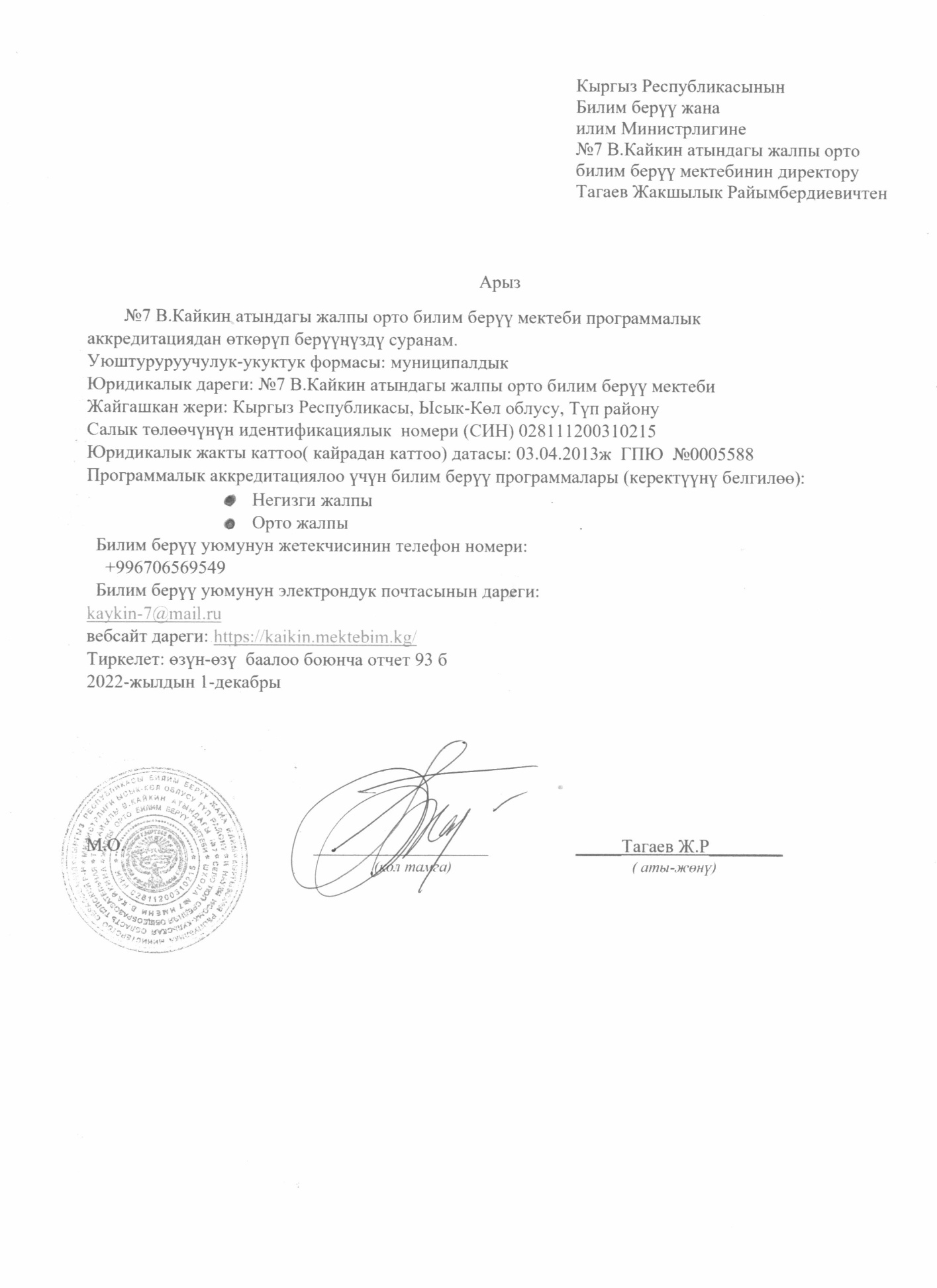 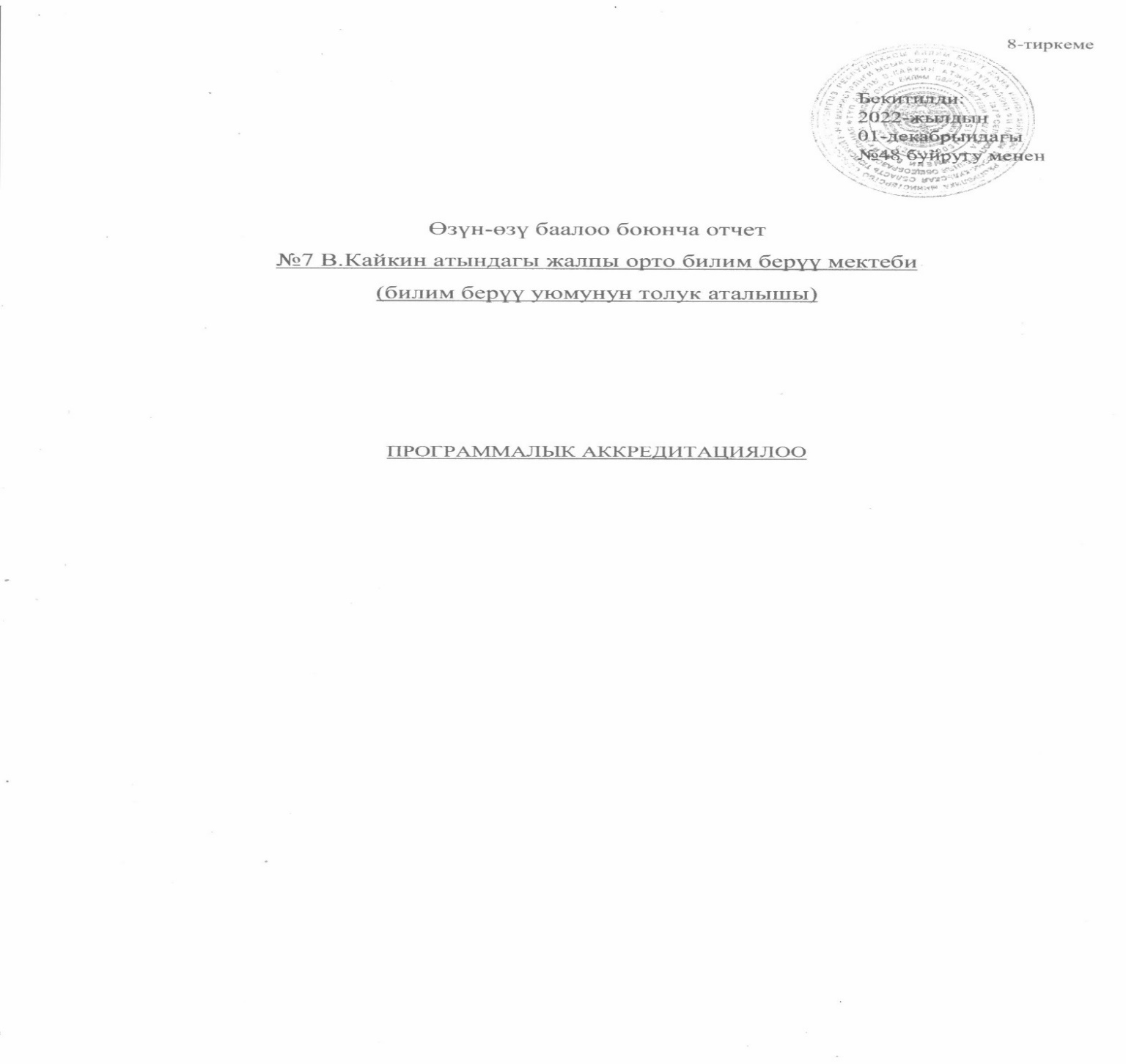 Киришүү - Программалык аккредитациялоо Мектеп 1978 - жылы салынып ишке берилген. 1972-жылы Советтер Союзунун Баатыры Василий Кайкиндин  ысымы ыйгарылган. Билим берүү уюмунун толук аты “№ 7 В. Кайкин  атындагы жалпы орто билим берүүчү мектеби”, юридикалык дареги Кыргыз Республикасы, Ысык-Көл облусу, Түп  району, Түп айылы, Ыссык-көл көчөсү, 10. Жалпы билим берүүчү мектеп өзүнүн ишмердүүлүгүн төмөндөгү нормативдик-укуктук документтер менен иш жүргүзөт:-	Кыргыз Республикасынын Ɵкмөтүнүн 2014- жылдын 21- июлундагы № 403 токтомунун негизинде Ысык-Көл областык юстиция башкармалыгы тарабынан 2023 – жылдын 25- апрелинде №005581 номери менен каттоодон өткөн мектептин уставы бар.-	Кыргыз Республикасынын  Юстиция Министрлиги тарабынан Ысык-Көл облустук  юстиция башкармалыгынын юридикалык жакты мамлекеттик кайра каттоо жөнүндө 2023- жылдын 25- апрелинде № 96095-3302-У-е  каттооодон өткөн күбөлүгү бар. -	Идентификациялык коду: каттоо номери 96095-3302-У-е                                             салык номери 02811200310215                                             ОКПО коду 20958870- Мектептин миссиясы:№7 В.Кайкин атындагы жалпы орто билим берүүчү мекеме болуу менен бирге, башталгыч, негизги жана жалпы            билим берүүгө багытталат.Кесипке багыттап, ата-энелер, коомчулуктун жардамы менен алган билимдерин жашоодо пайдалана билген, коомдо өзүнүн ордун таба  ала турган гумандуу,активдүү, атуулдук позициясы бар, өзүн, үй-бүлөсүн, Ата Мекенин, дүйнөнү, жаратылышты, өз эне тилин сүйгөн инсанды тарбиялоо-  Мектеп директору: Тагаев Жакшылык Райымбердиевич 0706569549 эл.почта kaykin-7@mail.ru- сертификат № СС 190005956, каттоо номери 2018/1421, берилген жылы:2019Негизи: КР Билим берүү жана илим министрлигинин 2018-жылдын 15-октябрындагы №1283-1 буйругу.- Мектептин дареги: Ысык-Көл облусу, Түп району,Түп айылы,  Ыссык-көл көчөсү, 10Тел: 2-42-25 эл.почта kaykin-7@mail.ruМинималдуу талаптардын аткарылышын талдоо жана тастыктоочу базаКорутунду: Мектеп мугалимдеринин окуучулардын билим сапатын көтөрүүнү   үстүндө талыкпай, чыгармачылык менен иштөө. Жаңы технологияларды колдонуу. Жаш ата-энелердин тарбия ишине кѳмѳктѳшүү, окутуунун жаңы ыкмаларын колдонуу жана тажрыйбаларды жайылтуу, мугалимдердин ѳз билимин ѳркүндѳтүүнүн үстүндѳ талыкпай эмгектенүүсү, предметтер арасында мектеп ичинде жана райондук, областык семинар, тренинг, конференцияларга катышуулары, мугалимдер сабак ѳтүүдѳ ТСОну колдонуулары. Мугалимдерди кесиптик билим денгээлин жогорулатуу үчүн усулдук борборлорду түзүү менен ишке болгон жѳндѳмдүүлүн арттыруу жана стандарттык билим берүүнүн негизинде компетентүүлүктү үйрѳтүү.  Жүргүзүлгөн өзүн-өзү баалоонун негизинде комиссия ыйгарым укуктуу органда программалык аккредитациядан өтүү үчүн документтерди жиберүүнү сунуштайт. Корутунду: Мугалимдердин кесиптик деңгээлин жогорулатуусу, педагогикалык кадр менен толук камсыз болушу,мугалимдердин  сабактарында ТСО ну колдоно алышы, интернеттин болушу, класстарда санитардык-гигиеналык эрежелердин сакталышы, окуучулар тамактануу үчүн ашкананын, спорт залдын, актылар залынын болушу.. Программалык аккредитациялоо үчүн баалоо критерийлери (негизги жана орто жалпы билим берүү программалары)12-тиркемеНегизги жана орто жалпы билим берүү программалары боюнча программалык аккредитациядан өткөн билим берүү уюмдарынын реестри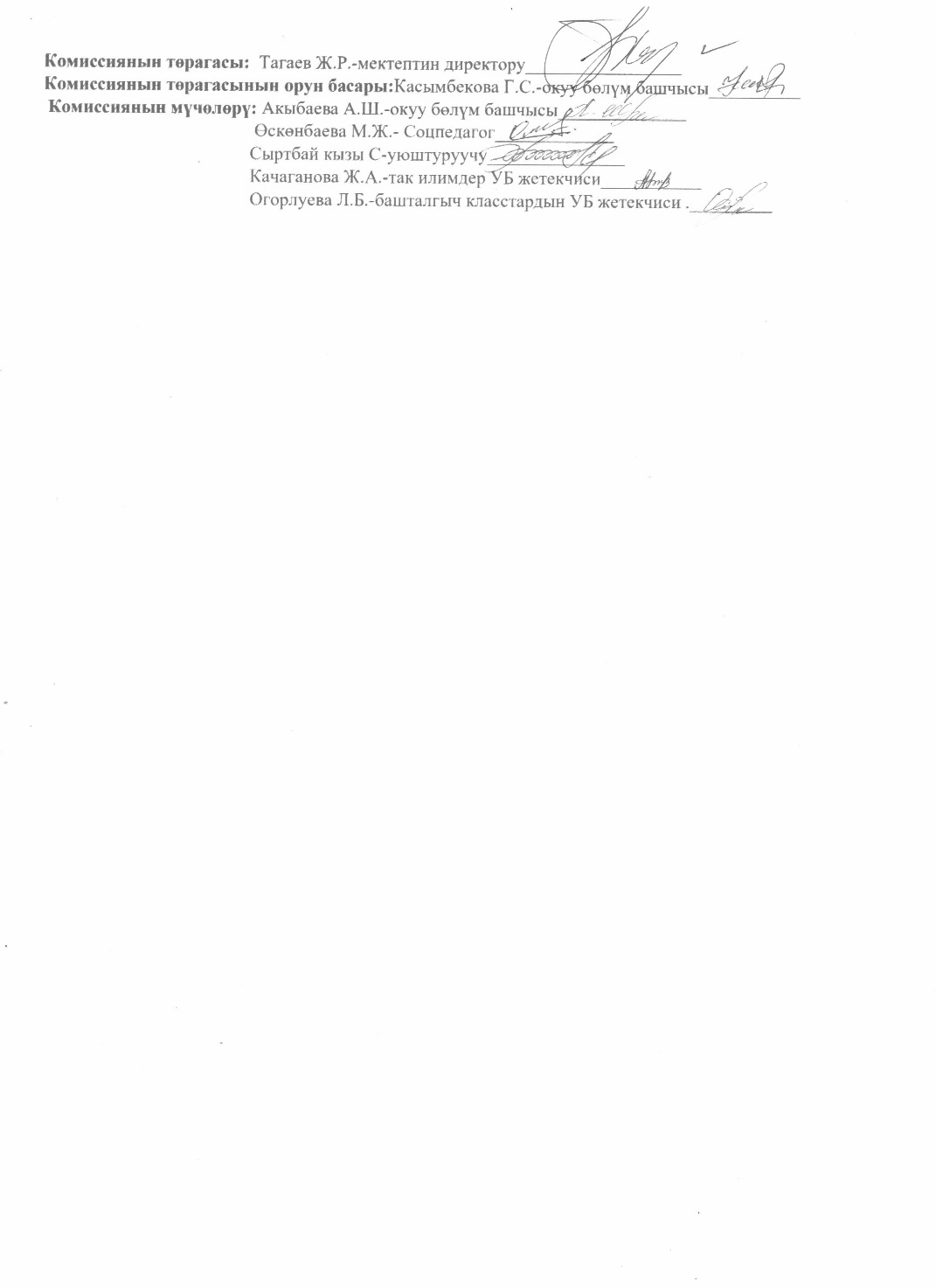 Өзүн-өзү баалоо үчүн критерийлерӨзүн-өзү баалоо үчүн критерийлерӨзүн-өзү баалоо үчүн критерийлерӨзүн-өзү баалоо үчүн критерийлер1. БИЛИМ БЕРҮҮ ПРОГРАММАСЫНЫН МАЗМУНУ ЖАНА ОКУУ-МЕТОДИКАЛЫК КАМСЫЗДАЛЫШЫ1. БИЛИМ БЕРҮҮ ПРОГРАММАСЫНЫН МАЗМУНУ ЖАНА ОКУУ-МЕТОДИКАЛЫК КАМСЫЗДАЛЫШЫ1. БИЛИМ БЕРҮҮ ПРОГРАММАСЫНЫН МАЗМУНУ ЖАНА ОКУУ-МЕТОДИКАЛЫК КАМСЫЗДАЛЫШЫ1. БИЛИМ БЕРҮҮ ПРОГРАММАСЫНЫН МАЗМУНУ ЖАНА ОКУУ-МЕТОДИКАЛЫК КАМСЫЗДАЛЫШЫ1.1Окуу планынын жана программалардын билим берүү стандартынын, базистик окуу планынын талаптарына жана кызыкдар тараптардын керектөөлөрүнө ылайык келүүсүОкуу планы КР БББ уюмунун  2022-2023 – о.ж.базистик  окуу  планы м-н райондук билим берүү бөлүмүнүн 2023–жыл 5–сентябрында бекитилген план менен иш жүргүзүлөт.Мектептеги билим берүүнүн мазмуну мамлекеттик билим берүүнүн стандарттарына дал келет.. Окуу  планы мугалимдердин  түзүлгөн  кален. планын  негизинде аткарылат ж-а баш. класстардын окуу  планында негизги ж-а предметтик компетенттүүлүк мамлекеттик стандартта берилген норманын негизинде аткарылат.КР ББжИ  министрлигинин буйругунун негизинде базистик окуу планы менен окуу жүктөмдөрү бөлүштүрүлдү.Регламент боюнча сабактар 45 мүнөт, тыныгуулар 5 жана 10 мүнөт. I смена 8.00 – 13.00 IIсменада 13.30 – 18.30 окушат. Мектеп окуучуларынын каникулдарынын графиги Кыргыз Республикасынын билим берүү уюмдарынын 2022-2023-окуу жылындагы базистик окуу планынын негизинде бекитилген. Биринчи класстын окуучулары үчүн кошумча каникул 3-чейректин ортосунда берилет. Класс комплект – 47 класс.okuu-plany.docx (live.com)klass-komplektovanie.docx (live.com)sabaktardyn-algoritmi.docx (live.com)sabaktyn-zhugurtmosu.docx (live.com)1.2Окуу-методикалык камсыздоонун билим берүү стандартынын талаптарына жана кызыкдар тараптардын керектөөлөрүнө ылайык келүүсүОкуу-методикалык камсыздоо билим берүү стандартынын талаптарына толук ылайык келет. Китепкананын  фондунда  методикалык  окуу  китептери  талапка  ылайык  предметтер  боюнча  бар. Мугалимдер    методикалык  окуу  китептерин  алып  сабактарында колдоно  алышат.  Методикалык  окуу  китептери  окуу  китептерине  ылайык  колдонмо  катары  түзүлгөн.  Ар бир  сабакта   окутуунун  интерактивдүү  усулдарын  колдонууда  пайдаланылат. Ошондой  эле  жөндөмдүү  окуучулар  менен  иш  алып  барууда  логикалык  ой  жүгүртүүсүн  өстүрүү   үчүн жана  жетише албаган окуучулар менен жөнөкөй  тапшырмаларды  аткарууда  колдонулат.Жогорудагы  аталган  методикалык  колдонмо  китептердин  жардамы  абдан  чоңОкуу китептери- 18698даана.Көркөм адабияттар- 82471.3Жетиштүү маалыматтык ресурстардын (окуучулардын контингентине, анын ичинде окутуу тилдерине карата окуу – методикалык адабияттардын фонду) болушуМектепте окуучулардын контингентине жана  окутуу тилдерине карата окуу китептеринин абалдары төмөндөгүдөй; - 5-6 - класстар  жаны стандартка ылайык келген окуу китептери менен толук камсыз болушкан. . Башталгыч кыргыз класстарда 1-3 –класстардын  китептери  эски. 4- класстарга жаңы китептер келген, китептер жетиштүү.Башталгыч орус класстарда математика “Моро” ата-энелер өзүлөрү сатып беришти.Негизи китептер жетиштүү.Методикалык колдонмолор жакшы жаңы келип жетиштүү.Жылына бир жолу “Китепканага китеп тартуула” аттуу марафон өткөрүлүп турат. Көркөм адабияттар спонсорлордон келип турат.ЮСАИД тарабынан  154 (жүз элүү төрт) даана, 22 (жыйырма эки) китеп окуучулар белек кылышты.  40 китеп ата-энелер  тартуулашты. МОИН тарабынан 20(жыйырма) көркөм китеп  келди. Фонддо көркөм китептер 7606 орус тилинде, 2100 кыргыз тилинде бар.Окуучулардын китеп менен камсыз болушу жалпы- 98 %, кыргыз тилдүү класстарда -98% , орус тилдүү класстарда  88% + 10% ата-энелердин эсебиненЖалпы: Окуу китептери 18698 даана.Көркөм адабияттар: 8247Окуу жылында ар кандай маалыматтык электрондук ресурстар жетиштүү. ТИРКЕМЕ №131.4Билим берүү программасынын жана окуу-методикалык камсыздоонун мазмунун жакшыртуу максатында кызыкдар тараптардын күтүүлөрүн, керектөөлөрүн жана канааттануусун мезгилдүү баалоонун жана маалыматтык коопсуздукту камсыздоонун колдонуудагы механизминин болушу Мектепте маалымат менен камсыздоонун, кызыкдар тараптардын күтүүлѳрүн  камсыздоо максатында билим берүү программасына мониторинг жүргүзүү жана убагында баалап туруу үчүн класстыкы сабак берген мугалим жана класс жетекчи тарабынан , ал эми мектептики окуу бөлүм башчылары Касымбекова Г.С.Акыбаева А.Ш. жана усулдук бирикменин жетекчилери,  кызыкдар тарабынан  жүргүзүлөт. Мониторингдерди жана баалоонун  натыйжаларын ата-энелерге ата-энелер чогулушунда айтылат жана райондук билим берүү бөлүмүнө чейрек сайын тапшырылат.Ата-энелер коомчулук  менен  биргеликте  жалпы мектептик  ата-энелер  чогулушун  өтүү  жана  баскычта  боюнча чейрек сайын  ата-энелер  чогулуштарын,  «Билим», «Аракет», «Маданият», «Асылзат» жана башка улуттук  программаларды  ишке  ашыруунун үстүндө  иштеп  мектептин материалдык  базасын  чыңдоого  салым кошуп  келишет.  Ар кандай  талаш  тартыш  маселелерди  чечүүдө  жогорудагы  коомдук  уюмдарга  тартуу менен  иш жүргүзүлүп  келет. Мектепте  ата-эне, окуучу, класс жетекчи  менен  биргеликте  келишим  түзүлүп  милдеттерин  түшүнүү  менен  мамиле  кылышат.  Ар  түрдүү долбоорлордун  аркасында  ата-энелер  мектеп  менен  тыгыз  байланышта  болуп турат. Китепканачынын  планында  аткарылуучу  ишштерди  класс  жетекчилер  менен  биргеликте  «Балдарга  китеп  окуйбуз» долбоорунун  негизинде  ар  жуманын  5 күнү  ата-энелер  келип  жомок  окуп  беришет. Натыйжада  окуучулардын  кызыгуусу  арттырганы  байкалат.2023- жыл 29- август № 1 педкеңештин протоколу Күчтүү жактар:  Окуу планы жана окуу программасы билим берүү стандартынын жана базистик окуу программасынын талаптарынатуура келиши, мугалимдердин толук иш жүктөм менен камсыз болушу,  окуу-методикалык колдонмо китептердин болушу .Күчтүү жактар:  Окуу планы жана окуу программасы билим берүү стандартынын жана базистик окуу программасынын талаптарынатуура келиши, мугалимдердин толук иш жүктөм менен камсыз болушу,  окуу-методикалык колдонмо китептердин болушу .Күчтүү жактар:  Окуу планы жана окуу программасы билим берүү стандартынын жана базистик окуу программасынын талаптарынатуура келиши, мугалимдердин толук иш жүктөм менен камсыз болушу,  окуу-методикалык колдонмо китептердин болушу .Күчтүү жактар:  Окуу планы жана окуу программасы билим берүү стандартынын жана базистик окуу программасынын талаптарынатуура келиши, мугалимдердин толук иш жүктөм менен камсыз болушу,  окуу-методикалык колдонмо китептердин болушу .Алсыз жактар:Окуучулардын көркөм адабий окуу китептерине болгон кызыгуусунун жоктугу, маалыматтык ресурстар менен камсыздоонун алсыздыгы. Алсыз жактар:Окуучулардын көркөм адабий окуу китептерине болгон кызыгуусунун жоктугу, маалыматтык ресурстар менен камсыздоонун алсыздыгы. Алсыз жактар:Окуучулардын көркөм адабий окуу китептерине болгон кызыгуусунун жоктугу, маалыматтык ресурстар менен камсыздоонун алсыздыгы. Алсыз жактар:Окуучулардын көркөм адабий окуу китептерине болгон кызыгуусунун жоктугу, маалыматтык ресурстар менен камсыздоонун алсыздыгы. 2. КОМПЕТЕНТТҮҮ ОКУТУУНУ ИШКЕ АШЫРУУ ЖАНА ОКУУЧУЛАРДЫН ЖЕТИШКЕНДИКТЕРИН БААЛОО2. КОМПЕТЕНТТҮҮ ОКУТУУНУ ИШКЕ АШЫРУУ ЖАНА ОКУУЧУЛАРДЫН ЖЕТИШКЕНДИКТЕРИН БААЛОО2. КОМПЕТЕНТТҮҮ ОКУТУУНУ ИШКЕ АШЫРУУ ЖАНА ОКУУЧУЛАРДЫН ЖЕТИШКЕНДИКТЕРИН БААЛОО2. КОМПЕТЕНТТҮҮ ОКУТУУНУ ИШКЕ АШЫРУУ ЖАНА ОКУУЧУЛАРДЫН ЖЕТИШКЕНДИКТЕРИН БААЛОО2.1Окутуунун пландаштырылган максаттарынын болушуМектептеги билим берүүнүн мазмуну жана максаты  мамлекеттик билим берүүнүн стандарттарына дал келет жана окуучунун компетентүүлүгүн ѳнүктүрүүгѳ багытталган, окутуунун максаттары окуучунун позициясынан сабактардын пландарында белгиленген.  Билим берүүнүн сапатын жогорулатуунун жана көзөмөлдөөнүн үстүндө бир жылда эки жолу тесттер алынып,  мониторинг жүргүзүлүп турат. Сабактар базистик окуу планынын негизинде жүргүзүлөт. Регламент боюнча сабактар 45 мүнөт, тыныгуулар 5 жана 10 мүнөт. 1- 2-5-8-9-10-11-класстын окуучулары биринчи  сменада, 3-4-7-6 класстын окуучулары экинчи сменада  окушат.Мектеп окуучуларынын каникулдарынын графиги Кыргыз Республикасынын билим берүү уюмдарынын 2022-2023-окуу жылындагы базистик окуу планынын негизинде бекитилген.Билим берүү программасына мониторинг жүргүзүү жана убагында баалап туруу үчүн класстыкы сабак берген мугалим жана класс жетекчи тарабынан , ал эми мектептики окуу бөлүм  башчылары жана кызыкдар тарабынан  жүргүзүлөт. Мониторингдерди жана баалоонун  натыйжаларын ата-энелерге ата-энелер чогулушунда айтылат жана райондук билим берүү бөлүмүнө чейрек сайын тапшырылат.Билим  берүү программасына компетенттүү окутуунун үстүндө иштейт. Мектепти өзүн-өзү баалоо учурунда жумушчу комиссиянын мүчөлөрү бардык предметтер боюнча акыркы үч жылдагы билим берүүнүн сапатына анализ жүргүзүп негизги предметтерден тесттер, жазуу иштерин алышты. Анализ көрсөткөндөй алынган иштер билим берүүнүн сапатынын жыйынтыгы өткөн жылдагылар менен дал келет. Мугалимдер өздөрүнүн сабактарында жаңы технологиялык ыкмаларды колдонушуп, көбүнчө окуучулардын  логикалык ой-жүгүртүүсүнө,  жазуу жана оозеки кебинин өсүшүнө басым жасашат. Максаттар коюлат жана  бул максаттар билим берүү стандартына ылайык келет, окуучунун компетентүүлүгүн ѳнүктүрүүгѳ багытталган.  Сабак учурунда интернет айдынынан  алынган ар түрдүү маалыматтарды колдонушат. Көбүнчө окуучулар гуманитардык багыттагы  жана табигый багыттагы сабактарга кызыгышат.Мектепте жети усулдук бирикме уюшулган. Усулдук кеңештин  негизги максаты болуп мугалимдердин бири-бирине усулдук жардам берүүлөрү жана тажрыйба алмашуулары болуп саналат. Окутуунун максаттары усулдук бирикмелердин пландарында жана программаларында белгиленген жана окуучунун позициясына карата сабактардын пландарында белгиленген.   Усулдук жардамдарды берүүдө мектептеги ички көзөмөл чоң маани ойнойт. Анткени ички көзөмөлдө мугалимдин усулдук деңгээли аныкталат. Ички көзөмөлдүн ишине план боюнча бардык предметтерден окуу жылынын башында старттык көзөмөл жүргүзүлүп окуу жылынын аягында экзамендин алдында жыйынтыктоочу тесттер алынат. Бул суроолор боюнча директор алдындагы кеңешмеде каралып жыйынтык чыгарылат. Окутуу жана тарбиялоо процесстеринде ар түрдүү педагогикалык жаңы ыкмаларды колдонуу менен тажрыйба алмашуу максатында райондук, областык денгээлде  семинар, тренингдер өтүлүп турат. ЮСАИД «Бирге окуйбуз» долбоору  боюнча атайын пландар түзүлүп  модулдар боюнча башталгыч класстарынын мугалимдери ачык сабак семинарларды өтүштү.  Райондук  китепканалар менен  биргеликте иш алып барылды.Район ичинде ар кандай конкурстар уюштурулуп  окуучуларыбыз  грамоталар менен жана VSAID «Бирге окуйбуз» долбоорунун китептери, ар кандай  окуу куралдары айта кетсек  түр карандаш, фломастер, альбомдор менен ийгиликтүү иштер жүргүзүлүп, башталгыч класстын мугалимдерин жана мектептин китепканачысын да грамоталар менен ыраазычылык каттары тапшырылды. Окуучуларга билим берүүнүн жетишилген натыйжаларын туура жана ачык айкын баалоо үчүн чейрек сайын монитронгдер түзүлүп, билим сапатынын пайызы чыгып турат. Кыргыз  Республикасынын  Билим  берүү жана  илим  министрлигинин алдындагы  «Билим берүү секторундагы реформаны колдоо»  долбоорун  ишке  ашырууда 1-4-класстарда мугалимдердин  компетенттүүлүгүн  жогорулатуу  мамлекеттик  стандартты  ишке  ашыруу  үчүн  заманбап  технологияларды  колдоно билүү жана сапаттуу  билим  берүүнү  калыптандыруу.  Башталгыч класстарда  кыргыз тили, математика	жана мекен таануу  сабактары боюнча мамлекеттик  стандарттын  негизинде базистик  окуу  планы  аркылуу  календарлык  планы  түзүлүп ишке ашырылууда.Окуу  планы  мамлекеттик  стандарттын  негизинде  ишке  ашырылып жатат.Мугалим  окутууну  предмет боюнча  берилген  стандарттарга  окуу  программасына  жана  окуучулардын  керектөөлөрүнө  жараша  пландаштырат. Башталгыч класстын  мугалимдери ар түрдүү  окутуунун  жаңы ыкмаларын жана усулдарын милдеттерге  жараша  колдонуп  өтө  алышат.  Окуучунун  ой  жүгүртүүсү,  суроого жооп  берүүсү  өнүгөт,  өзүнө-өзү  баалоо жүргүзө  алат.  Мугалим  класстын  жетишүүсүн  өздөштүрүүсүн  баалоонун  түрлөрү  аркылуу  анализдеп  жыйынтык  чыгарышат.2022-2023-окуу жылы үчүн түзүлгѳн базистик 5Мектепте жети усулдук бирикме иш алып барат. -башталгыч класстардын  (орус класстар)– жетекчиси  Огорлуева Л.Б.-башталгыч класстардын -( кыргыз класстар)– жетекчиси Абдышева Т.Т.-Кыргыз тили жана адабияты – жетекчиси Орозбаева В.К.-Орус тили жана англис тили – жетекчиси Шаменова Н.Б.-Химия, биология, тарых – жетекчиси Чаргынова Б.Т.-Математика, физика, информатика- жетекчиси Качаганова Ж.А.-Англис тили жана технология   усулдук бирикмеси-жетекчиси Байзакова Н.К.2.2Окутуу-тарбиялоо процессинде инновациялык технологияларды жана методдорду колдонууМугалимдер  чыгармачылык  менен  сабак  өтүүдө  окутуунун инновациялык технологияларын жана активдүү  жаңы  ыкмаларын  колдонушат. Мектепте  интерактивдүү  окутууну  уюштуруу  үчүн 1 интерактивдүү доска,2 проектор, 2 телевизор  бар. Мугалимдер  күнүмдүк  сабактарын өтүүдөТСО ну колдоно алышат. Алсак бардык класстын мугалимдери телевизор аркылуу предметтер боюнча  атайын  дисктерден  сабакка  ылайык  материалдарды  көргөзүү  менен  сабак  өтүшөт жана мектеп ичинде  өтүлгөн ар кандай иш чараларга, ачык сабактарга, ачык тарбиялык сааттарга  слайд көргөзүү  менен  кызыктуу  сабактарды, конкурстарды жана спорттук  оюндарды  иш  жүзүнө  ашырып  келе  жатышат. Чыгармачылык менен  өткөн ар бир сабакты  басма  беттерине  жарыялашат жана  мектеп  ичинде  өтүлгөн  семинар  тренингдерде  ой  бөлүшүп  турушат.  Муну  менен  мугалимдердин  тажрыйба  алмашуусу,окутуу-тарбиялоо процессинде инновациялык технологияларды  жана өз билимин  өркүндөтүү  боюнча  алгылыктуу иштер жүргүзүлөт.2021-2022-окуу жылында эки мугалимибиз, атын атай кетсек Байзакова Наргиза Кенжебековна жана Усупбаева Айдай Романовна англис тили мугалимдери республикалык деӊгээлде өткөрүлгөн “Санарип-мугалим” конкурсуна катышышып байгелүү 1 жана 3- орундарга ээ болушуп Турция мамлекетине путевка утуп алышып, эс алып келишти.Бул мугалимдерибиздин чыгармачылык менен окутуунун инновациялык технологиясын колдонуп иштөөлөрүнүн жакшы өбөлгөсү жана жыйынтыгы  болуп саналат.Мугалимдердин компьютердик технологияларды колдонуусу-98%-Башталгыч класс-Информатика -Математика-Химия- Биология-Физика-Англис тили-Орус тили -Кыргыз тили-тарых                     - география- технология2.3Окутууну баалоодо жана корректировкалоодо кайтарым байланыш механизминин болушуӨтүлгөн сабакка анализ берүүдө сабакка чейинки талкуу жана сабактан кийинки талкуу жүргүзүлөт. Сабактан кийинки мугалимдин рефлексиясына  карата суроо жооп жүргүзүлөт. Тажрыйбалуу  мугалимдер сабактарына жаш мугалимдерди катыштырып, насаатчылык иштерин жүргүзүшөт. Мектептеги маалыматтар жалпы ата-энелердин жана класстык ата-энелер чогулушунда  жеткирилет. Класстык ата-энелер чогушушу чейрек сайын жүргүзүлөт.Жалпы ата-энелер чогулушунда окуучулардын катышуусу жана жетишүүсү, тарбиялык иштер жөнүндө, олипиадаларга, долбоордук сынактарга, спорттук мелдештерге катышуусунун жыйынтыктары жана ошондой эле соцпедагогдун жүргүзгөн иштери айтылат.Мектепте ар улуттагы окуучулар окушат (кыргыз, орус, балкар, уйгур. казак), алардын ортосундагы бири-бирине болгон мамилеси ынтымактуу.Мектептин    педагогикалык,  окуучулар,  ата – энелер   жамааттары    мектептин  этикалык  кодекстерин   сакташат. Бири- бирин  сыйлоо,  көйгөйлөрдү     конструктивдүү   чечүү -   анын   негизи.   Ата – энелерди   мектепке,    мектептин  жашоосуна  тартуу    боюнча  алгылыктуу иштер   жүргүзүлдү.   Мугалимдер  аркылуу    ата – энелерди   жана    балдарды    жакындата   турган   класстан   тышкаркы    иштер    уюштурулган.  Эң   ийгиликтүүлөрү - башталгыч класстарда уюштурулган “ Атам, апам жана мен  ” жана жогорку класстардагы кесипти туура тандоо максатында уюштурулган “Билимдүү жаштар – коомдун активдүү куруучулары” аттуу студенттер менен биргеликте өткөрүлгөн конференциясы.  Ар    бир   иш- чарага       ата – энелер, айылдагы коомчулуктун өкүлдөрү активдүү   катышышты.  Маанилүүсү,    балдар  ата-  энелердин   кызыгуусун,   мугалимдер  менен    жайдары  мамилесин   көргөндүгү.   Ата  - энелер  менен    окуучулардын    бирдиктүү   чыгармачылыгы     мектепте    жагымдуу   абалдын   жаралышына   жардам     берет . Окуу    жылынын    башталышында   атайын  мектептик    топ   түзүлдү.  Мектептин  жакшыртуу   тобуна    мектеп  директору   ,  окуу    бөлүмүнүн    башчысы  ,   тарбия  иштеринин    уюштуруучусу  ,  соц.педагог усулдук  бирикмесинин   жети   жетекчиси,  мектеп    президенти    болуп    директордун     буйругу    менен   мектептин    окуу  - тарбия    иштерин    жакшыртуу    боюнча    педагогикалык  кеңеште    бекитилди.   1.Окуу    жылынын   ичинде    мектептин    жакшыртуу    тобу    жыл  аягына  чейин    өзүн – өзү    баалоо    боюнча    отчет  даярдап,    мониторинг   жүргүзүп  турду.  Окуучулардан,   ата – энелерден     анкеталар  алынып,   окуу    ишмердүүлүгүнүн    уюштурулушу   анализденди.  Усулдук  бирикме     башчыларынын,   директордун  окуу – тарбия  иштери   боюнча     орун   басарларынын,   китепкана    башчысынын   аткарган    иштери   боюнча    отчеттор    даярдалып   турду.   Ата – энелердин,  мугалимдердин   көз  караштары  менен    мектептин   күчтүү    жана  чабал   жактары   аныкталып,   анализ    жүргүзүлдү. Өзүнүн иши жөнүндөгү маалыматты коомчулукка туруктуу негизде берүүсү анын ичинде:миссиясы;билим берүү максаттары;окутуунун күтүлүүчү натыйжалары; баалоонун жол-жоболору;жалпы республикалык тестирлөөнүн окуучулардын жетишкендиктери жаатында ар кандай изилдөөлөрдүн жыйынтыгыБул маалыматтар  ата-энелерге ата-энелер чогулушунда, көрсөткүчтөр боюнча такталарды жасоо (окуучулардын жетишкендиктери), мектеп турмушун массалык маалымат каражаттарында чагылдыруу, райондук “Каркыра” газетасына жана педагогикалык кесиптик газета-журналдарга маалыматтарды берүү аркылуу жеткирилет.Мектепте “Электрондук күндѳлүк” системасы ишке ашырылууда. Сабакка катышуунун анализи, күнүмдүк сабактын планы.Педагогикалык кеңеш, директор алдындагы кеңешме жана ата-энелер чогулуштары.Мектептин ички маалыматтары2.4Билим берүү стандартынын талаптарына ылайык окуудагы жетишкендиктерди баалоонун объективдүү жана ачык-айкын системасынын болушуПредметтер боюнча жетишкендиктерди баалоо үчүн  сабак убагында мугалимдер  төмөнкүдөй баалоонун түрлөрүн колдонушат : Тестирлөө,түздөн-түз байкоо жүргүзүү, оозеки экзамен, өзүн-өзү баалоо, бирин-бири баалоо, мугалимдин баалоосу. Баалоонун критерийлери окуучулардын ишмердүүлүгүн жетишкендиктерин баалоо, рефлексияны уюштуруу, жыйынтыкка жетүү, толук ойлонулган жооптор, өзүңдүн жана классташтарыңдын ишин баалай билүү. Окуучулардын  окуусунун натыйжасын баалоо ирээтинде 5-10 класстарда ай сайын  предметтер боюнча тестирлөөлөр жана дене тарбия сабактарынан  зачеттор алынат.Окуучулардын  сабакка  жетишүүсүн арттыруу  боюнча  ар бир мугалим жөндөмдүү  окуучулар жана сабакты начар  өздөштүргөн  окуучулар менен иштөө пландарын түзүлүп, кызыктыруучу ийримдер иш  алып барышат. Окуучуларга билим берүүнүн жетишилген натыйжаларын туура жана ачык айкын баалоо үчүн чейрек сайын мониторингдер түзүлүп, билим сапатынын пайызы чыгып турат.		                                                                                                        Тиркеме2017/2018-окуу жылында  тѳмѳнкү кѳрсѳткүчтү  берди2018-2019-окуу жылында  тѳмѳнкүдөй кѳрсѳткүчтү  берди.2019-2020 –окуужылында  тѳмѳнкүдөй кѳрсѳткүчтѳрдү  берди2020-2021–окуужылында  тѳмѳнкүдөй кѳрсѳткүчтѳрдү  берди2021-2022 –окуужылында  тѳмѳнкүдөй кѳрсѳткүчтѳрдү  бердиОкуучулардын    билим  сапаты,  жетишүүсү   жана  салыштырмалуу    анализи Гуманитардык  багыттагы усулдук  бирикмесинде   окуучулардын  интеллектуалдык  потенциялын  жогорулатуучу  ачык  сабактар, интеллектуалдык  таймаштар, “Манас”   эпосун  жана  мамлекеттик   тилди  даңазалоо үчүн  ачык  сабактар  жана  ар  кандай   формадаиш- чаралар  өткөрүлдү. Усулдук  бирикмеде   окуучулардын  билим  сапатынын  мониторингин  чыгарууда  окуучулардын  кол  жазмалары ,  орфографиялык,  стилдик  каталар,  оозеки  көркөм  сүйлөө  маданиятына  ээ  болуу,  кеп  маданиятын  өнүктүрүү  негизги  ишибиздин  жыйынтыгы  экендигин   эске  алуу  менен   алардын  үстүндө  тынбай  иш  алып  баруу  керектиги  белгиленди.  Кыргыз  тили жана адабияты   сабагынын  талапка  ылайык  өтүлүшү  менен  бирге  билим  сапатын  аныктап,  аларга  анализ  берилди  жана  кол  жазмалары   өтө  төмөн  окучулар  менен  өз  алдынча  иш  жүргүзүү  керектиги белгиленди.  Кыргыз   тилинен   акыркы  үч  жылдагы  билим  сапаты   төмөнкүдөй  көрсөткүчтөрдү  берди:Кыргыз тили предмети  боюнча  билим   сапатыБашталгыч   класстарда   кыргыз  тили, орус  тили  жана  математика  сабактары  боюнча   билим   сапатыОкуу  тездигинин   жыйынтыгыМектептин    окуу – тарбия   иштерине     мониторинг   жүргүзүү   канчалык   деңгээлде ?Акыркы    үч   жылдагы     билим сапаты
2021 / 2022 – окуу    жылында    башталгыч  класста 19   класс    окутулду  .   Башталгыч  класстар  усулдук   бирикмесинде  19 мугалим   жигердүү   эмгектеништи.   Кыргыз   тили,   математика,  мекен   таануу   ж.б .  предметтери     мамлекттик    стандарттын    негизинде    предметтик   компетенттүүлүк     менен     окутулду  Жыл  ичинде   башталгыч  класстардан    окуу   тездиги   алынып,  алардын   айланма  дептерлеринин    текшерилиши,   окуучулардын   күндөлүктөрүнүн   талапка   ылайык    толтурулушу     ар   жума   сайын  текшерилип,   жыйынтык    чыгарылып турду.   Окуучулардын  окуу   жана  жазуу   темпин    өстүрүү    максатында    көзөмөл    жүргүзүлдү.   Башталгыч  класстардын   логикалык  ойлоо   сезимин  өстүрүү   максатында      4- класстын    мугалимдери таймаш сабактары   кароо- сынагын    уюштуруп,   окуучулардын    кызыгуусун   жандандыра алышты.  Аталган таймаш сабактарда  башталгыч класстын окуучулары математика,  кыргыз   тили,  мекен   таануу,  адабий   окуу  сабактарынан ар кандай суроолорду пайдаланып таймаш кызыктуу жана жандуу өттү.Англис    тили    предмети     боюнча    билим  сапатынын    мониторинги   Орус    тили    предмети     боюнча    билим  сапатынын    мониторинги   Химия    предмети     боюнча    билим  сапатынын    мониторинги   География     предмети    боюнча    билим  сапатынын    мониторинги	Математика    предмети  боюнча  билим  сапатынын    мониторинги               Биология    предмети  боюнча  билим  сапатынын    мониторинги   Мониторингдерди жана баалоонун  натыйжаларын ата-энелерге ата-энелер чогулушунда айтылат жана райондук билим берүү бөлүмүнө чейрек сайын тапшырылат.Билим берүүнүн сапатын жогорулатуунун үстүндө  ай сайын тесттик иштер алынып,мониторинг жүргүзүлүп турат.Билим берүү программасына мониторинг жүргүзүү жана убагында баалап туруу үчүн класстыкы сабак берген мугалим жана класс жетекчи тарабынан , ал эми мектептики окуу бөлүм тарабынан  жүргүзүлөт.Окуучулардын жетишкендиктерин баалоо боюнча критерийлер, мамлекеттик жыйынтыктоочу аттестациясынын протоколдору.- Директор алдындагы кеңешменин протоколдору- педагогикалык кеңештин протоколдору- мониторингдер- ата-энелерчогулушунунун протоколдоруМониторингдер2.5Окуучуларга баалоонун колдонулуучу эрежелери, жол-жоболору жана жыйынтыктары, ошондой эле аларды кайра кароонун жол-жоболору жөнүндө маалымдоо системасынын болушуБаалоонун түрлөрү  б.а. формативдик, суммативдик жана диагностикалык баалоонун  түрлөрүн колдонушат.Педагогикалык  кеңеште  каралуучу  маеслелер  окуучулардын  билим  сапаты, предметтик  олимпиадалар, Жалпы  Республикалык  тестирлөө, кызыл аттестат, күбөлүккө даярдоо, билим берүү стандарттарынын  аткарылышы жана  чейректик административдик  жыйынтыктар,  бүтүрүү  экзамендеринин  материалдары  каралатБаалоонун натыйжалуулугун аныктоо үчүн мектепте директор алдындагы өндүрүштүк кеңеште 2022 – жылдын 18 – ноябрында өткөрүлгөн № 4 протоколунун негизинде курамы  9 адамдан турган апелляциялык комиссия түзүлгөн.Мугалимдер  мамлекеттик жыйынтыктоочу аттестация өткөрүүчү класстарына  даярдоо  үчүн атайын түзүлгөн графиктин негизинде консультация  өтүшөт.  Дене тарбия  сабагы боюнча  класстар   норматив  тапшырышат, ал эми 9-11-класстар  окуу  аяктагандан  кийин  мамлекеттик  экзаменге  чейин  педагогикалык кеңешке  маалымат  катары  зачет  тапшырышат. Педагогикалык кеңеш, директор алдындагы кеңешме,жарыя такталары класстык журналдар2.6Коопсуз, өнүктүрүүчү жана психологиялык жактан ыңгайлуу билим берүү чөйрөсүн камсыздоо, билим берүү процессинде ден соолукту сактоочу ыкмаларды колдонууМектепте билим берүү процессинде коопсуз, ѳнүктүрүүчү жана психологиялык жактан ыңгайлуу билим берүү чѳрѳсүн камсыздоо ыкмалары бар. Акыркы беш жылда мектепте  отсев жок.Укукбузуужанакылмыштуулукбоюнчакатталганокуучуларжок. ҮДТ кызматкерлери менен санитардык-гигиеналык нормалар боюнча маалыматтарды берип турушат.  Окуучулар  бул  жолугушуулар    боюнча        жакшы   таасир   алгандыгы    байкалды.   Ата – энелерди   мектепке,    мектептин  жашоосуна  тартуу    боюнча  алгылыктуу иштер   жүргүзүлдү.   Мугалимдер  аркылуу    ата – энелерди   жана    балдарды    жакындата   турган   класстан   тышкаркы    иштер    уюштурулган.  Эң   ийгиликтүүлөрү - башталгыч класстарда уюштурулган “ Атам, апам жана мен  ” жана жогорку класстардагы кесипти туура тандоо максатында уюштурулган “Билимдүү жаштар – коомдун активдүү куруучулары” аттуу студенттер менен биргеликте өткөрүлгөн конференциясы.  Ар    бир   иш- чарага       ата – энелер, айылдагы коомчулуктун өкүлдөрү активдүү   катышышты.  Маанилүүсү,    балдар  ата-  энелердин   кызыгуусун,   мугалимдер  менен    жайдары  мамилесин   көргөндүгү.   Ата  - энелер  менен    окуучулардын    бирдиктүү   чыгармачылыгы     мектепте    жагымдуу   абалдын   жаралышына   жардам     берет. Окуучулардын арасында укук бузууларды, кылмыштуулукту алдын-алуу, социалдык абалын иликтөө боюнча мектептин соцпедагогунун 6 тараптуу келишимдин  негизинде  иш  планы  түзүлүп бекитилген.6 тараптуу  келишим  Түп райондук мамлекеттик  администрациясынын  башчысыК.Адиев, Аскер комиссары майор Ж.Бейилбаев, үй бүлөлүк дарыгерлер борборунун башчысы К.Мукамбетов,Социалдык өнүктүрүү башкармалыгынын  башчысы К.Кылычбаев, ички иштер башкармалыгынын башчысы милициянын  полковниги Т.Аалиевмакулдашылды, ал эми Түп райондук билим берүү бөлүмүнүн башчысы С.Н.Абдылдаев жана мектеп директору тарабынан 2020-жылдын 1-сентябрында бекитилди. Соцпедагог  Усупбаева Айдай Романовна  англис тили мугалими жана Өскѳнбаева Мээрим Жүкешовна биология мугалими.Соцпедагогдун кызматтык  милдети  баланын  жашоо  тиричилигиндеги орчундуу  маселелерди  чечүүдө  бала  менен  үй  бүлөнүн  мектептин  коомдук  чөйрөнүн  социалдык кызматтарын  ведомостволорун  укук  коргоочу  жана  административдик  органдардын  ортосунда  арача  болот да  анын  кызыкчылыктарын жактайт.  Баланын  жашоо шарты боюнча  писихологиялык  медициналык  педагогикалык  өзгөчөлүктөрүн  жашоо  чөйрөсүн  иликтейт  жана  ошого  карата  иш  алып  барат.Соцпедагогдор:1. Усупбаева Айдай Романовна  -0,75 ставка, 17-жыл, билими-жогорку.2.Өскѳнбаева Мээрим Жүкешовна-0,5 ставка, 20-жыл, билими-жогорку2.7Ички жана тышкы баалоонун, системалуу мониторинг жүргүзүүнүн жыйынтыгы боюнча окуучулардын натыйжаларынын динамикасыОкуучулардын билим сапатын текшерүү максатында ички жана тышкы баалоолор жүргүзүлүп турат жана мониторингдер жүргүзүлѳт, улуттук тест жүргүзүү борборунун, райондук билим берүү бөлүмүнүн, НООДУнун   тестирлөөлөрү жүргүзүлдү.Көз карандысыз сынактар боюнча жетишкендиктер (пайыз менен)(улуттук тест жүргүзүү борбору)Райондук “Акыл  таймаш” интеллектуалдык таймашы Бүтүрүүчүлөрдү жогорку Республикалык тестирлөөгө даярдоодо жогрку баллдарды камсыз кылуу максатында райондук билим берүү бөлүмүнүн 2022 –жылдын 3-октябрындагы  чыгарылган №191 буйругун аткаруу максатында мектеп директору тарабынан 04.10.2022   № 25 буйрук чыгарылган.    Жогорку республикалык тестирлөөнүн акыркы беш  жылдагы жыйынтыгын карап босого баллдын орточо эсеби  2016-2017-окуу жылында Аликов Азат- 200 балл, 2017-2018-окуу жылында  Муканова Наргиза 201 балл, 2018-2019-окуу жылында Калиева Назима- 191 балл, 2019-2020-окуу жылында Аскерова Айжанат 189 балл,2021-2022 – окуу жылында Саламатова Нурай  179  баллды  алгандыгы аныкталдыЖРТ нын жыйынтыктары (пайыз менен)ЖРТ нын жыйынтыктары (предметтер пайыз менен)Окуучулар райондук, областык предметтик олимпиадаларга катышышат жана байгелүү орундар камсыздалат. Окуу пландарындагы предметтерден башка мектепте ийримдер жана спорт секциясы түзүлүп, окуучуларды сергек жашоого жана чыгармачылык жөндөмдүүлүктөрүн өстүрүүгө жардам берет.ТиркемеПредметтик олимпиадалардын жыйынтыктары: (пайыз менен)9-11- класстын бүтүрүүчүлөрү жыйынтыктоочу мамлекеттик атестацияга толук киргизилди жана ЖМА Кыргыз Республикасынын Билим берүү министрлиги тарабынан чыгарылган буйруктардын негизинде ѳткѳрүлѳт. 9-11- класстын бүтүрүүчүлөрү аттестат жана күбөлүктөрүн тапшыруу мектептин уставындагы пункттардын негизинде жүргүзүлөт.Акыркы беш жылда 9-11- класстарда жыйынтыктоочу мамлекеттик  аттестацияга кирген жана бүтүрүүсү боюнча документ алгандыгы жөнүндөгү маалымат: 2015-2016 - окуу жылы 9-класс - 86 окуучу 11- класс - 52 окуучу2016-2017-окуу жылы  9-класс - 86 окуучу  11- класс- 75 окуучу2017-2018 - окуу жылы9-класс - 97 окуучу11- класс - 75 окуучу2018-2019 - окуу жылы 9-класс - 79 окуучу11- класс - 59 окуучу2019-2020 - окуу жылы 9-класс - 97 окуучу11- класс - 54 окуучу2020-2021 - окуу жылы 9-класс -109 окуучу11- класс - 49 окуучу2021-2022- окуу жылы 9-класс - 96 окуучу11- класс - 47 окуучуМектепте  2020-2021 жана  2021-2022 окуу  жылындарында  класстан  тышкаркы  жана тарбия иштери  боюнча  Сыртбай кызы Суусар  жана  Токонов Арсланбек Бектурсунович     иш алып барышат. Тарбия  ишин  уюштурууда 9 багыттын  негизинде  план  түзүлүп бекиттирилген. 47 класс жана  47  класс  жетекчи класстык  жана  тарбиялык  сааттарын  жогорудагы  9  багыттын  негизинде окуучулардын  жаш  өзгөчөлүгүнө  ылайык түзүшкөн.  «Келечек» балдар жана  өспүрүмдөр  уюмунун  парламент  мүчөлөрү  дагы  багыт  боюнча  иш  алып  барышат.  Эстетикалык  тарбия, эмгекке, адептүүлүккө тарбиялоо, жарандык тарбия, жаратылышты  сүйүүгө  тарбиялоо, сергек жашоо мүнөзүн калыптандыруу, көп маданияттуулукка тарбиялоо, мекенчилдикке тарбиялоо, баланы жаш адамды тарбиялоодо үй бүлөнүн ролу, адеп ахлактык тарбия, жети акенин осуяттары  боюнча тарбиялоо.  Мектепте «Энелер мектеби (ата-энелер мектеби)» программасы боюнча иш алып баруу пландары түзүлгѳн. «Энелер мектеби (ата-энелер мектеби)» негизги максаты: балдарды тарбиялоодо биргелешкен кызматташтык жүргүзүү, ата-энелерди мектептин ишмердүүлүгүнѳтартуу,ата-энелердин бала тарбиялоодо педагогикалык маданиятын жогорулатуу, үй бүлѳѳдѳ кѳйгѳйлѳрдү чечүүүчүн кеңири социалдык иш аракеттерди жүргүзүү.   Ошондой  эле  3  баскыч  боюнча  усулдук  бирикмелер   иш  алып  барышат.  Мектеп  ичинде  план  боюнча  класстан  тышкаркы  ар  түрдүү  иш  чаралар  өтүлүп  турат.  Мисалы: «Күзгү бал», «Пери-2022», «Кана, эмесе кыздар» фестиваль, класстар  арасында КВН , билим сынактары  боюнча  Акыл таймаш, тегерек стол, баарлашуу  жүргүзүлөт.  Мындан  сырткары  парламент  мүчөлөрү  тарабынан  окуучулардын  кечигүүлөрү, сабакка катышуусу, тартиби тазалыгы  текшерилип  рейтингдери  чыгарылып  турат.Кыргыз Республикасынын Президентинин  жарлыгы«Инсандын руханний адеп-ахлактык   өнүгүүсү жана дене тарбиясы жөнүндө»  буйругун аткаруу менен,Түп райондук спорттук ар  кандай мелдеш-сынактарга  катышып  байгелүү орундарга ээ болуштуТарбия иштери боюнча  жетишкендиктер2021-2022 окуу жылында  райондук масштабта  “Окуу керемет” долбоорунун алкагында өткөрүлгөн “Окуйбуз, издейбиз, жасайбыз” аттуу конкурста 3-баскычтын окуучулары катышып, башталгыч класстарындагы  1 ”а” класстын окуучулары  биргеликте  “ Окуучуларды эмгекке  үрөтүү” темасында  жасалган  “Кумурскалар  уюгу” макети  биринчиликти багындырышкан. Ал эми, 2 “в” класстын  окуучулары  биргеликте “Эл эмгегин  жер жебейт” темасында жасалган “Тегирмендин иштөөсүнүӊ  макети” үчүнчү оорунга ээ болушкан.Өнѳр билим эстетикалык сынактар .2017-2018-окуу жылында атайын  мектеп аралык “Акыл таймаш” интелектуалдык  конкурсунда  райондук деӊгээлде  3-орун2018-2019-окуу жылында “Манас айтуу”  боюнча райондук конкурста 3-орун2019-2020-окуу жылында аралыктан окутуу негизде “менин  сүйүктүү өлкөм” видеороликтер кароо сынагында жигердүү катышкандык үчүн мактоо баракчаларга алынды.2020-2021-окуу жылында  9-май Жеӊиш күнүнө карата  райондук кароо-сынагында онлайн форматында “Майсалбектин каты” темасындагы видеоролик биринчи орунга ээ болгон. Республикалык деӊгээлде 9-май Жеӊиш күнүнө карата  өткөрүлгөн онлайн ырлар жана  көркөм окуу конкурсунда  биринчи орун жана  экинчи орун. “Ветерандын портрети” конкурсунда учунчу орун,  “Мен өз өлкөм менен сыймыктанам”онлайн акциясында  биринчи орун, “Менин сүйүктүү мугалимим” конкурсунда үчүнчү  орун2021-2022-окуу жылында  “Жоокер ыры”  атуулдук аскердик ырларын мыкты аткаргандыгы үчүн Турдукеева Мырзайым экинчи орунга ээ болгон.Кол ѳнѳрчүлүк сынактар (кѳркѳмдѳп жасалгалоо)2017-2018-окуу жылы Сатар уулу Адилет 7-класстын окуучусу райондо 2-орунга ээ болду2018-2019-окуу жылы ийримдин катышуучулары райондо 1-орун областа 3-орун .2019-2020-окуу жылы ийримдин катышуучулары райондо 2-орун областа 3-орунга ээ болду2020-2021-окуу жылы  ийримдин   катышуучулары  райондо 2-орунга  ээболушкан2021-2022-окуу жылы  ийримдин   катышуучулары   райондо 3-орунга  ээ  болушкан.Сергек жашоо жана ден соолукту чыңдоо-2017-2018-окуу жылы райондо 1-орун ,областа 2-орун. Мектептин кыздар курама командасы  футбол боюнча ушул эле жылы райондо биринчи орун,областа 1-орунга ээ болушту. Кыргызстандын  чемпионатына  жолдомо алышты. -2018-2019-окуу жылында райондо спорт оюндары 2-орун. баскетбол-2019-2020-окуу жылында- 2-орун райондо басскетбол-2020-2021-окуу жылында «Үмүт» кыздар командасы  Түп райондук  мектептер аралык өткөрүлгөн  кыздар баскетбол мелдешинде  биринчи  орунду, -2021-2022-окуу жылында Түп райондук  мектептер аралык өткөрүлгөн   эркек балдар арасындагы   футбол мелдешинде  биринчи  орунду, -жеӊил атлетика  боюнча  мектептин курама командасы райондук масштабда  биринчи  орунду, -кыздар арасында өткөрүлгөн  баскетбол боюнча мелдешинде биринчи орунду ээлешти.-Түп райондук мектептердин 2011-жылы бүтүрүүчүлөр тарабынан уюштурулган  кичи футбол мелдешинде  эркек балдар командасы  3-чү оорунду багындырышкан.- мектептер аралык өткөрүлгөн «Мектеп лигасында» кыздар  волейбол мелдешинде «Умут» командасы райондук жана областык масштабында биринчи  оорунду алышкан. Кыргыз Республикалык «Мектеп лигасы» мелдешине жолдомо алышкан. -Мектептин «Келечек» командасы баскетбол  райондук масштабында экинчи оорунду алышкан. -футбол балдар арасында мектептин «Жаш муун» командасы райондук масштабында төртүнчү оорунду алышкан. -футбол балдар арасында мектептин «Жаш муун» командасы акимдин кубогунда үчүнчү оорунду алышкан. -Түп райондук  футбол балдар арасында мектептин лигасында үчүнчү оорунду алышкан. Зарница-2017-2018-окуу жылы райондо биринчи ,областа 1-орунду багындырып ыраазычылык баракчасы менен сыйланышты. -2018-2019 окуу жылы райондо биринчи, областа экинчи орун.-2019-2020-окуу жылында районду 3-орун.-2020-2021-окуу жылында 1-орун райондук -2021-2022-окуу жылында кыздар жана балдар курама командасы райондо 1-чи орунду  Милициянын жаш жардамчысы-2017-2018-окуу жылы  мектеп командасы  райондо 1-орун,   -2018-2019-окуу жылы   райондо 1-орун, областа 3-орун алышкан. -2019-2020-окуу жылы  райондо 1-орун,областа 2-орун алышкан. -2020-2021-окуу жылында районду 3-орун.-2021-2022-окуу жылында райондо 3-орунТарбия иштери боюнча жетишкендиктерТесттер жыйындысы, мониторингдерБуйрук № 18 17.06.2022 жыл.Жалпы негизги жана жалпы орто билими жөнүндө бүтүрүүчүлөргө документтерди тапшыруу жөнүндө.Спорттук секциялар: 1. Баскетбол 0,5 ст.-жетекчиси Токонов А.Б.-12 окуучу2. Тогуз короол Ордо-0,5 ст.-жетекчиси БатыркановК.А.       20- окуучу3. футбол 0.5 ст.-жетекчиси      УсенбаевБ.Б.-25 окуучу Ийрим иштери: Кыял кол өнөрчүлүк – 0,25 ст.  -жетекчиси:Иясбеков Б.12 – окуучу.3. Акварель (сүрө0,25 ставка-жетекчиси: Убайдылдаев Б.У. 16 окуучу4..Интеллектуал-0,25ст.-жетекчиси  Кулукеева Г.Т        16 – окуучу.5. Манастаануу – 0,25 ст. -жетекчиси – Дюшебекова Ж.Д.. 15-окуучу.6.швея-0,5 ст.- жетекчиси Абдышева Т.Т.-15-окуучу2.8Кызыктар тараптардын кайрылууларына жана арыздарына таасир этүүнүн иштелип чыккан жана ишке киргизилген жол-жоболорунун болушуАта-энелер коомчулук  менен  биргеликте  жалпы мектептик  ата-энелер  чогулушун  өтүү  жана  баскычта  боюнча чейрек сайын  ата-энелер  чогулуштарын,  «Билим», «Аракет», «Маданият», «Асылзат» жана башка улуттук  программаларды  ишке  ашыруунун үстүндө  иштеп  мектептин материалдык  базасын  чыңдоого  салым кошуп  келишет.  Ар кандай  талаш  тартыш  маселелерди  чечүүдө  жогорудагы  коомдук  уюмдарга  тартуу менен  иш жүргүзүлүп  келет. Мектепте  ата-эне, окуучу, класс жетекчи  менен  биргеликте  келишим  түзүлүп  милдеттерин  түшүнүү  менен  мамиле  кылышат.  Ар  түрдүү долбоорлордун  аркасында  ата-энелер  мектеп  менен  тыгыз  байланышта  болуп турат. Китепканачынын  планында  аткарылуучу  ишштерди  класс  жетекчилер  менен  биргеликте  «Балдарга  китеп  окуйбуз» долбоорунун  негизинде  ар  жуманын  5 күнү  ата-энелер  келип  жомок  окуп  беришет. Натыйжада  окуучулардын  кызыгуусу  арттырганы  байкалат.Окуучулар арасындагы чыр-чатактар мектептин профилактикалык кенешинде каралып кайрылууларды жиберүүнүн негизинде,  айыл  өкмөтү астындагы  балдардын укугун коргоо борборунда, райондук мамлекеттик администрация алдындагы түзүлгөн комиссияда каралып, алардын чыгарган чечими боюнча иш-чаралар жүргүзүлдү.Ар бир класс ичиндеги чыр-чатактарды медиаторлор чечип, ынтымакка чакыруу иштерин жүргүзүшөт. Класс жетекчилер тарабынан класстагы чыр-чатактарды, зомбулукту  каттоо дептерине  катталып, анын алдын алуу боюнча мектеп администрациясы, ЖИИ кызматкерлери, ата-энелер,менен биргеликте алгылыктуу иш-чаралар жүргүзүлдү.«Ден-соолукту чындоо» кабинети жана «Адамзат ден соолугу» коомдук уюму менен биргеликте «Спид», «Туберкулез», «Кыздардын эрте турмушка чыгуусу», «Кыз ала качуу», «Аялдардын коомдогу ролу», «Адам сатуу» , жугуштуу оорулар боюнча мектеп боюнча даярдалган воленторлордун жардамы менен конференциялар, семинар, тренингдер, акыл таймаштар өткөрүлүп жана сергек жашоого үгүттөө иштери жүргүзүлөт.Окуу жылынын башында зордук-зомбулуктун алдын алуу боюнча жети тараптуу келишим түзүлүп, мектептеги укук бузган жана ага жѳндѳмдүү болгон бардык балдардын үйлѳрүнѳ рейд жүргүзүлүп, ѳзгѳчѳ сырткы мигранттын балдарына  кѳӊүл бурулду. Ар класстагы эркек балдар жана кыздар менен ата-энелер, класс жетекчилер, мектеп администрациясы айыл ѳкмѳтүндѳгү социалдык  кызматкер, ЖИИ кызматкерлери менен биргеликте иш-чаралар ѳткѳрүлдү. Ар бир чейрек сайын окуучулардын социалдык абалы боюнча класс жетекчилер берген маалымдаманын негизинде жалпы мектептик социалдык паспорт түзүлдү. Зордук зомбулук боюнча тегерек стол, тренинг, тарбиялык саат, спорт мелдештери өтүлүп жатат. «Конфликт жана анын конструктивдүү жолдорун чечүү» деген долбоордо 463 ата-эне, окуучулар жана мугалимдерге семинар өтүлүп, ошонун жыйынтыгынын негизинде мектепке компьютер, проектор алынып келинди. Конфликттин чечүү жолдору боюнча  ALERT  тарабынан  эки мектеп викторинага катышып, жакшы жетишкендиктерди көрсөтүшкөн.Түзүлгѳн жылдык мерчемдин негизинде аӊгемелешүүлѳр, класстык сааттар, ЖИИ жана медицина кызматкерлери менен бирге лекциялар окулуп, зордук – зомбулукту аныктоочу анкеталар окуучулардан алынып, бардык класстарда анализдер жүргүзүлдү. Окуучулардын укугун коргоо боюнча «Балдардын укугу боюнча конвенцияны»  ѳздѳштүрүштү. Ошондой «Ишеним почтасына» салынган анонимдүү каттар боюнча алгылыктуу иш чаралар жүргүзүлдү. КР Билим берүү министрлигинин06.08.2014 жылы № 605/1, 06.08.2014 ж. КР ИИМ № 578 буйругунун негизинде жашы жетелек ѳспүрүмдѳр арасындагы кылмыштуулук жана укук бузуу боюнча профилактикалык кеӊештин иш планы. Күчтүү жактар: Мектептеги мугалимдердин тажрыйбалуулугу, билимдүүлүгү, жаңы технологияларды билишкендиги, окуучулардын  областык, республикалык  деңгээлде олимпиадаларга катышуусу, мектепти аяктаган бүтүрүүчүлөрдүн ЖОЖ дорго ЖРТнын негизинде өтүүсү. Күчтүү жактар: Мектептеги мугалимдердин тажрыйбалуулугу, билимдүүлүгү, жаңы технологияларды билишкендиги, окуучулардын  областык, республикалык  деңгээлде олимпиадаларга катышуусу, мектепти аяктаган бүтүрүүчүлөрдүн ЖОЖ дорго ЖРТнын негизинде өтүүсү. Күчтүү жактар: Мектептеги мугалимдердин тажрыйбалуулугу, билимдүүлүгү, жаңы технологияларды билишкендиги, окуучулардын  областык, республикалык  деңгээлде олимпиадаларга катышуусу, мектепти аяктаган бүтүрүүчүлөрдүн ЖОЖ дорго ЖРТнын негизинде өтүүсү. Күчтүү жактар: Мектептеги мугалимдердин тажрыйбалуулугу, билимдүүлүгү, жаңы технологияларды билишкендиги, окуучулардын  областык, республикалык  деңгээлде олимпиадаларга катышуусу, мектепти аяктаган бүтүрүүчүлөрдүн ЖОЖ дорго ЖРТнын негизинде өтүүсү. Алсыз жагы: Айрым окуучулардын билим алууга  умтулбагандыгыАлсыз жагы: Айрым окуучулардын билим алууга  умтулбагандыгыАлсыз жагы: Айрым окуучулардын билим алууга  умтулбагандыгыАлсыз жагы: Айрым окуучулардын билим алууга  умтулбагандыгыӨзүн-өзү баалоо үчүн критерийлерӨзүн-өзү баалоо үчүн критерийлерӨзүн-өзү баалоо үчүн критерийлерӨзүн-өзү баалоо үчүн критерийлер3. КАДРДЫК САЯСАТТЫН ЭФФЕКТИВДҮҮЛҮГҮ3. КАДРДЫК САЯСАТТЫН ЭФФЕКТИВДҮҮЛҮГҮ3. КАДРДЫК САЯСАТТЫН ЭФФЕКТИВДҮҮЛҮГҮ3. КАДРДЫК САЯСАТТЫН ЭФФЕКТИВДҮҮЛҮГҮ3.1Педагогикалык персоналдын квалификациясынын жана билиминин билим берүү программасына шайкеш келүүсүКыргыз Республикасынын Билим берүү мыйзамынын 28 – беренесине ылайык педагогикалык ишти иштөө укугуна зарыл билими бар, тиешелүү педагогтук квалификациясы бар кадрлар кабыл алынат. Мектеп окуучулар менен иштөө үчүн тиешелүү билими же кесиптик тажрыйбасы бар компетенттүү персоналдарга ээ, жетишпеген кадр жок. Педагогикалык коллектив 76 адамдан турат. Алардын ичинен жогорку билимдүүсү 60, атайын орто кесиптик билимдүүсү 16. Мугалимдер өз предметтерин толук жана жакшы билишет, окуу процессинде билимди натыйжалуу берүү үчүн керектүү ыкмаларды колдонушат жана тажрыйба алышат.Жалпы мугалимдердин эмгек стажысы төмөндөгүдөй:5-жылга чейинкилер - 2010-20-жылга чейинкилер - 2020-жылдан жогору - 36Мугалимдердин  билимин жогорулатуунун үстүндө көп иштер жасалат. Алар: мугалимдердин областык билим берүү институтунан ѳз билимин ѳркүндѳтүү боюнча окуу курстарынан өтүп келүүсү, “Билим” окутуу борборунан 50 мугалим компьютердик сабатсыздыгын жоюу боюнча билим алышып сертификатка ээ болушту,  мектеп ичиндеги предметтик декадалар, усулдук бирикмелердин тажрыйба алмашуулары, тегерек столдор, семинар, тренингдер.Мугалимдердин жамаатынын  өз билимин өркүндөтүү квалификациясына баруусу боюнча маалыматы (пайыз менен)Методикалык иштер – 100%Жаш мугалимдер үчүн насаатчылар – 3 -10%Планда жок кыска мөөнөттүк тренинг, семинарларга, конференцияларга катышкан мугалимдер – 65%План боюнча өткөн мугалимдер – 80% Интернет курска, онлайн – 50%Педкадр жөнүндө маалымат (саны жана сапаттык курамы)Стратегиялык план, песпективдүү план3.2Физикалык жана психологиялык коопсуз чөйрөнү, ошондой эле билим берүү процессинин катышуучуларынын өз ара мамилелерин баалоону, анын жыйынтыгы боюнча чечимдерди кабыл алууну камсыздоочу механизмдин жана жол-жоболордун болушуФизикалык жана психологиялык коопсуз чөйрөнү камсыздоочу механизмдер жана процедуралар белгиленди, ошондой эле билим берүү процессинин катышуучуларынын өз ара мамилелеринине жана анын натыйжалары боюнча чечимдерди кабыл алууга карата баалоо жүргүзүү боюнча далилдер бар. Предметтик мугалимдер жүктѳм сааттары менен толук камсыз болушат. Эмгек ѳргүү учурунда профсоюз тарабынан путевка менен эс алышат.Мониторингдерди жана баалоонун  натыйжаларын ата-энелерге ата-энелер чогулушунда айтылат . Ата-энелер коомчулук  менен  биргеликте  жалпы мектептик  ата-энелер  чогулушун  өтүү  жана  баскычта  боюнча чейрек сайын  ата-энелер  чогулуштарын,  «Билим», «Аракет», «Маданият», «Асылзат» жана башка улуттук  программаларды  ишке  ашыруунун үстүндө  иштеп  мектептин материалдык  базасын  чыңдоого  салым кошуп  келишет.  Мектеп  ичинде  план  боюнча  класстан  тышкаркы  ар  түрдүү  иш  чаралар  өтүлүп  турат.  Мисалы: «Күзгү бал», «Мыкты чоро», «Пери-2022», «Кана, эмесе кыздар» фестиваль, класстар  арасында КВН , билим сынактары  боюнча  акыл таймаш, тегерек стол, баарлашуу  жүргүзүлөт.  Мындан  сырткары  парламент  мүчөлөрү  тарабынан  окуучулардын  кечигүүлөрү, сабакка катышуусу, тартиби тазалыгы  текшерилип  рейтингдери  чыгарылып  турат. Бул аткарылган иштердин жыйынтыктары дубал  газеталарга чыгарылып  маалыматтар берилип турат.Протоколдор, буйруктар.3.3Педагогикалык кадрларды үзгүлтүксүз кесиптик өнүктүрүү, алардын квалификациясын жогорулатуу жана мотивациялоо системасынын болушуПедагогдордун үзгүлтүксүз кесиптик өнүгүү системасыбекитилген жана колдонулат: - окутуудагы керектөөлөрдү баалоо жыл сайын жүргүзүлөт; - мектеп үчүн кесиптик өнүгүү боюнча пландар талдоонун негизинде түзүлөт (ОЖнын стратегиялык жана жылдык планынын бир бөлүгү катары); - Педагогдор кесиптик өнүгүүсүнүн өздүк индивидуалдуу пландарын иштеп чыгышат. - Жыл сайын 20%дан кем эмес педагог (беш жылдын ичинде 100%) өз квалификациясын курстарда/семинарларда/тренинг дерде (анын ичинде дистанттык түрдө) ОЖдан тышкары жогорулатат; - методикалык бирикмелер натыйжалуу иштейт; ИКТ колдонуу менен ачык сабактар ѳткѳрүлѳт, стандартка негизделген мултимедиялык сабактардын мастер-классы уюштурулат , насаатчылык системасы бекитилген жана колдонулат; - насаатчылар, МБнын жетекчилери жана активдүү педагогдор. Эмгек ѳргүү учурунда профсоюз тарабынан путевка менен эс алышат. Күчтүү жактар:.Мугалимдердин кесиптик деңгээлин жогорулатуусу, педагогикалык кадр менен толук камсыз болушу.Алсыз жактар: методикалык иштелмелер, тренингдердин аз болушу4. МАТЕРИАЛДЫК-ТЕХНИКАЛЫК БАЗА4. МАТЕРИАЛДЫК-ТЕХНИКАЛЫК БАЗА4. МАТЕРИАЛДЫК-ТЕХНИКАЛЫК БАЗА4. МАТЕРИАЛДЫК-ТЕХНИКАЛЫК БАЗА4.1 Билим берүү процессинин катышуучуларына, анын ичинде ден соолугунун мүмкүнчүлүгү чектелген адамдарга жеткиликтүү болгон окуу имараттарынын жана материалдык ресурстардын (жабдылган окуу класстары, лабораториялар, компьютердик класстар, спорт зал) болушуМектеп төмөндөгүдөй материалдык ресурстар менен камсыз болгон:Библиотекалык фонд -26 945 даана китеп1-компьтердик класс, Интернет DJET(ылдамдыгы 3 мб), 13 компьютер, 1 интерактивдүү доска, 3-проектор, 2- телевизор, 5- принтер (2 сканер), 2 лабороториялык кабинет, 1 спорт зал, 1 актылар залы. Мектепте 76  мугалим, (анын ичинде) 47 класс жетекчи, 2 соцпедагог бар.Мектеп жетиштүү, жеткиликтүү жана билим берүү максаттарына ылайыктуу материалдык – техникалык базага жана маалымат ресурстарына ээ болушуна кепилдик берет. Мектептин курулушу типтүү, 1978 -жылы эксплуатацияга берилген. Мектептин техникалык абалы канаттандыраарлык. Мектепте 36 окуу кабинеттери бар. Мектепте китепкана жана окуу залы  бар, даярданууга шарт бар.Кыргыз жана орус тилиндеги окуу китептеринин саны18 698, окуучулардын китеп менен камсыз болушу 1-11-класстар   (кыргызча класстар) - 98%1-11-класстар   (орусча класстар)  -84%Мектепте китепкананын фонддун окуу-методикалык жана көркөм адабият китептери менен толуктоо үчүн иш-аракеттер жүргүзүлөт. Көркөм адабияттардын саны – 8247, 1 ставкадагы библиотекарь эмгектенет, стажы 10 жыл..Мектеп ашканасы 100 орунга ылайыкташылган. Башталгыч класстын окуучулары 2015- жылдан баштап Кыргыз Республикасынын мектеп окуучуларынын тамак-ашын оптималдаштыруу программасынын негизинде БУУ нун программасынын негизинде ысык тамак  уюштурулган 581 бала тамактанат. Мектепте мед пункт жок, медициналык жактан тейлөө ҮДТ нын кызматкелери тарабынан тейленет.Түп аймактык ооруканасы жылына 3-4 жолу медициналык кароо жүргүзүп, жугуштуу ооруларга каршы дары-дармектер берилип эмдөөлөрдү жүргүзүшөт.Тазалыктарын,денесинде көк ала так жоктугун аныкташат.Биздин  кайрылуу  боюнча  чейрек  сайын  гинеколог,жугуштуу оорулар боюнча врач, дерматологдор чакырылып,лекциялар окулуп,тегерек стол өткөрүлөт.                                                                                               Түп  райондук  тиш  дарылоо бөлүмү  жаз, күз  1 айдан  окуучулардын  тиштерин  профилактикалык кароодон  өткөрүп, дарылашат.”Ден соолукту чындоо” кабинети жана “Адамзат ден соолугу”коомдук уюму менен биргеликте     “Спид”,”Туберкулез”, “Кыздардын эрте турмушка чыгуусу”, ”кыз ала   качуу”, ”аялдардын коомдогу ролу” жугуштуу оорулар  боюнча мектеп боюнча даярдалган  волонтерлордун  жардамы  менен  конференциялар,семинар,тренингдер,акыл таймаштарөткөрүлүп   жана сергек жашоого үгүттөө иштери жүргүзүлөт.Жетишпеген кадр жок.  47 -класс комплекти бар:1-4 класс  - 20 класс5-9 класс  -  22 класс10-11 класс  - 5 классМугалимдер – 76Класс жетекчилер  - 47Соцпедагогдор – 2 Жаш мугалимдер – 10Пенсия жашындагы мугалимдер – 15. Жатакана  жок. Мектепте ден соолугунан мүмкүнчүлүгү чектелген балдар үчүн пандустар бар.МТБ боюнча справкаСоцпедагог – 2Билими – жогоркуСтажы – 1) 20 жыл                2) 17 жылЖашы 1) 37 жаш            2) 33 жаш.Медициналык кызматкер - жок4.2Билим берүү чөйрөсүнүн коопсуздугунун талаптарын сактоо (экологиялык, санитардыкэпидемиологиялык жана гигиеналык эрежелер жана ченемдер, өрткө каршы коопсуздук, эмгекти коргоо жана коопсуздук техникасынын эрежелери)Окуу   кабинеттери    жана   башка   кабинеттер   санитардык – гигиеналык   талаптарга   жооп   берет. Окуу   процессин   уюштурууда   техникалык   коопсуздук  эрежелерин   сактоо   боюнча   профсоюз   комитети   менен    макулдашылган.  Ар   бир   класс,  кабинеттерде   өрт   өчүрүүчү   балондор,  эвакуация    планы,  термометрлер   менен    жабдылган.  Мектепте   коопсуздукту   сактоо   боюнча   жооптуу   адамдар   бекитилген.  Окуучулар  өзүлөрүн   мектептин   эрежелерине   ылайык   үлгүлүү    алып   жүрүшөт.  Окуучулар  арасында   техникалык   коопсуздук   эрежелерин  сактап,   өзгөчө   кырдаалдардан   сактануу    боюнча  дене  тарбия  жана   аскерге  чейинки   даярдоо   мугалими   Усенбаева Бексултан Бакытович жана Батырканов Кубатбек Абдыкеримович  “ Тез   жардам ”, “ Куткаруучулар ”  тобун   түзүп,  машыгууларды  өткөрүп   турушат . Башталгыч   жана   жогорку  класстарда   өзгөчө   кырдаалдардан   сактануу    боюнча   сабактар  өтүлүп,  класс жетекчилер окуучуларга   кеңири   түшүнүктөрдү беришти.  Окуучулар  өзгөчө   кырдаалдар   учурунда    кайсы  номерге   кайрыла  тургандыгын   билишет.Мектеп коопсуздук талаптарга жооп берет. Азыркы шартка байланыштуу санитардык-эпидемиологиялык абал тиешелүү алготитмдер менен жүргүзүлѳт жана сакталат.МТБ боюнча справка4.3Материалдык-техникалык базаны жана маалыматтык ресурстарды жакшыртуу боюнча ишти топтоо, баалоо, талдоо жана пландоо механизминин болушуМугалимдер  чыгармачылык  менен  сабак  өтүүдө  окутуунун  жаңы  ыкмаларын, сабак учурунда интернеттен алынган ар түрдүү маалыматтарды колдонушат. Мектепте  интерактивдүү  окутууну  уюштуруу  үчүн 1 интерактивдүү доска,3 проектор, 2  телевизор  бар. Мугалимдер  күнүмдүк  сабагында ТСО ну колдоно алышат. Алсак бардык класстын мугалимдери телевизор аркылуу предметтер боюнча  атайын  дисктерден  сабакка  ылайык  материалдарды  көргөзүү  менен  сабак  өтүшөт жана мектеп ичинде  өтүлгөн ар кандай иш чараларга, ачык сабактарга, ачык тарбиялык сааттарга  слайд көргөзүү  менен  кызыктуу  сабактарды, конкурстарды жана спорттук  оюндарды  иш  жүзүнө  ашырып  келе  жатышат. Чыгармачылык менен  өткөн ар бир сабакты  басма  беттерине жана интернет булактарына   жарыялашат жана  мектеп  ичинде  өтүлгөн  семинар  тренингдерде  ой  бөлүшүп  турушат.  Муну  менен  мугалимдердин  тажрыйба  алмашуусу жана өз билимин  өркүндөтүү  боюнча  алгылыктуу иштер жүргүзүлөт.Билим берүү уюмунун стратегиялык планы.Күчтүү жактар: мугалимдердин  сабактарында ТСО ну колдоно алышы, интернеттин болушу, класстарда санитардык-гигиеналык эрежелердин сакталышы, окуучулар тамактануу үчүн ашкананын, спорт залдын, актылар залынын болушу.Күчтүү жактар: мугалимдердин  сабактарында ТСО ну колдоно алышы, интернеттин болушу, класстарда санитардык-гигиеналык эрежелердин сакталышы, окуучулар тамактануу үчүн ашкананын, спорт залдын, актылар залынын болушу.Алсыз жактар: Мектептеги  техникалык жабдуулардын эскилиги, компьютерлердин жетишсиздиги, мектептеги мебелдердин эскилиги.Алсыз жактар: Мектептеги  техникалык жабдуулардын эскилиги, компьютерлердин жетишсиздиги, мектептеги мебелдердин эскилиги.№Критерийлер Ылайык келүү индикаторлору Ылайык келүү индикаторлору Ылайык келүү индикаторлору №Критерийлер Ылайык келбейт Жарым-жартылай ылайык келетЫлайык келет Ылайык келет БИЛИМ БЕРҮҮ ПРОГРАММАСЫНЫН МАЗМУНУ ЖАНА ОКУУ-МЕТОДИКАЛЫК КАМСЫЗДАЛЫШЫБИЛИМ БЕРҮҮ ПРОГРАММАСЫНЫН МАЗМУНУ ЖАНА ОКУУ-МЕТОДИКАЛЫК КАМСЫЗДАЛЫШЫБИЛИМ БЕРҮҮ ПРОГРАММАСЫНЫН МАЗМУНУ ЖАНА ОКУУ-МЕТОДИКАЛЫК КАМСЫЗДАЛЫШЫБИЛИМ БЕРҮҮ ПРОГРАММАСЫНЫН МАЗМУНУ ЖАНА ОКУУ-МЕТОДИКАЛЫК КАМСЫЗДАЛЫШЫБИЛИМ БЕРҮҮ ПРОГРАММАСЫНЫН МАЗМУНУ ЖАНА ОКУУ-МЕТОДИКАЛЫК КАМСЫЗДАЛЫШЫБИЛИМ БЕРҮҮ ПРОГРАММАСЫНЫН МАЗМУНУ ЖАНА ОКУУ-МЕТОДИКАЛЫК КАМСЫЗДАЛЫШЫ1.1 Окуу планынын жана программалардын билим берүү стандартынын, базистик окуу планынын талаптарына жана кызыкдар тараптардын керектөөлөрүнө ылайык келүүсүОкуу планы жана программа билим берүү стандартынын жана базистик окуу планынын талаптарына жана кызыкдар тараптардын керектөөлөрүнө ылайык келетОкуу планы жана программа билим берүү стандартынын жана базистик окуу планынын талаптарына жана кызыкдар тараптардын керектөөлөрүнө ылайык келет1.2Окуу-методикалык камсыздоонун билим берүү стандартынын талаптарына жана кызыкдар тараптардын керектөөлөрүнө ылайык келүүсүОкуу-методикалык камсыздоо билим берүү стандартынын жана кызыкдар тараптардын керектөөлөрүнө толугу менен ылайык келет.Окуу-методикалык камсыздоо билим берүү стандартынын жана кызыкдар тараптардын керектөөлөрүнө толугу менен ылайык келет.1.3Жетиштүү маалыматтык ресурстардын (окуучулардын контингентине, анын ичинде окутуу тилдерине карата окуу – методикалык адабияттардын фонду) болушуОкутуунун ар бир тили боюнча ОМК менен камсыздоо 80%дан ашуун.Мектепте ар кандай маалыматтык ресурстар, анын ичиндеОкутуунун ар бир тили боюнча ОМК менен камсыздоо 80%дан ашуун.Мектепте ар кандай маалыматтык ресурстар, анын ичинде№Критерийлер Ылайык келүү индикаторлору Ылайык келүү индикаторлору Ылайык келүү индикаторлору №Критерийлер Ылайык келбейт Жарым-жартылай ылайык келетЫлайык келет Ылайык келет электрондук ресурстар жеткиликтүү.электрондук ресурстар жеткиликтүү.1.4Билим берүү программасынын жана окуу-методикалык камсыздоонун мазмунун жакшыртуу максатында кызыкдар тараптардын күтүүлөрүн, керектөөлөрүн жана канааттануусун мезгилдүү баалоонун жана маалыматтык коопсуздукту камсыздоонун колдонуудагы механизминин болушуМаалымат менен камсыздоонун, кызыкдар тараптардын күтүүлөрүн, керектөөлөрүн жана канааттануусун мезгилдүү баалоонун жана маалыматтык коопсуздукту камсыздоонун механизмдери бекитилди жана колдонулатМаалымат менен камсыздоонун, кызыкдар тараптардын күтүүлөрүн, керектөөлөрүн жана канааттануусун мезгилдүү баалоонун жана маалыматтык коопсуздукту камсыздоонун механизмдери бекитилди жана колдонулат2. КОМПЕТЕНТТҮҮ ОКУТУУНУ ИШКЕ АШЫРУУ ЖАНА ОКУУЧУЛАРДЫН ЖЕТИШКЕНДИКТЕРИН БААЛОО2. КОМПЕТЕНТТҮҮ ОКУТУУНУ ИШКЕ АШЫРУУ ЖАНА ОКУУЧУЛАРДЫН ЖЕТИШКЕНДИКТЕРИН БААЛОО2. КОМПЕТЕНТТҮҮ ОКУТУУНУ ИШКЕ АШЫРУУ ЖАНА ОКУУЧУЛАРДЫН ЖЕТИШКЕНДИКТЕРИН БААЛОО2. КОМПЕТЕНТТҮҮ ОКУТУУНУ ИШКЕ АШЫРУУ ЖАНА ОКУУЧУЛАРДЫН ЖЕТИШКЕНДИКТЕРИН БААЛОО2. КОМПЕТЕНТТҮҮ ОКУТУУНУ ИШКЕ АШЫРУУ ЖАНА ОКУУЧУЛАРДЫН ЖЕТИШКЕНДИКТЕРИН БААЛОО2. КОМПЕТЕНТТҮҮ ОКУТУУНУ ИШКЕ АШЫРУУ ЖАНА ОКУУЧУЛАРДЫН ЖЕТИШКЕНДИКТЕРИН БААЛООБилим берүү уюму окуучуларды окутууда жана жетишкендиктерин баалоодо компетенттүүлүк мамилесин ишке ашыратБилим берүү уюму окуучуларды окутууда жана жетишкендиктерин баалоодо компетенттүүлүк мамилесин ишке ашыратБилим берүү уюму окуучуларды окутууда жана жетишкендиктерин баалоодо компетенттүүлүк мамилесин ишке ашыратБилим берүү уюму окуучуларды окутууда жана жетишкендиктерин баалоодо компетенттүүлүк мамилесин ишке ашыратБилим берүү уюму окуучуларды окутууда жана жетишкендиктерин баалоодо компетенттүүлүк мамилесин ишке ашыратБилим берүү уюму окуучуларды окутууда жана жетишкендиктерин баалоодо компетенттүүлүк мамилесин ишке ашырат2.1Окутуунун пландаштырылган максаттарынын болушуОкутуунун максаттары билим берүү уюмунун, методикалык бирикмелердин пландарында жана программаларында белгиленген. Максаттар билим берүү стандарттарына ылайык келет,окуучунун компетенттүүлүгүн өнүктүрүүгө багытталган. Окутуунун максаттары окуучунун позициясынан сабактардын пландарында белгиленген жанабилим берүүстандарттарына  ылайык келет.Окутуунун максаттары билим берүү уюмунун, методикалык бирикмелердин пландарында жана программаларында белгиленген. Максаттар билим берүү стандарттарына ылайык келет,окуучунун компетенттүүлүгүн өнүктүрүүгө багытталган. Окутуунун максаттары окуучунун позициясынан сабактардын пландарында белгиленген жанабилим берүүстандарттарына  ылайык келет.2.2Окутуу-тарбиялоо процессинде инновациялык технологияларды жана методдорду колдонууМугалимдер менен системдүү методикалык иш алып баруунун, мугалимдер тарабынан сабак учурунда окутуунунМугалимдер менен системдүү методикалык иш алып баруунун, мугалимдер тарабынан сабак учурунда окутуунун№Критерийлер Ылайык келүү индикаторлору Ылайык келүү индикаторлору Ылайык келүү индикаторлору Ылайык келүү индикаторлору Ылайык келүү индикаторлору №Критерийлер Ылайык келбейт Ылайык келбейт Жарым-жартылай ылайык келетЖарым-жартылай ылайык келетЫлайык келет Ылайык келет инновациялык технологияларын жана активдүү ыкмаларын колдонуу боюнча мониторингдин далилдери бар. Сабакка даярдануу жана өткөрүү, окуучулардын жетишкендиктерин текшерүү жана баалоо учурунда МКТ колдонуу үчүн шарттар түзүлгөн. Мугалимдердин 80%дан кем эмеси окутууда МКТ жана инновациялык ыкмаларды колдонуу көндүмдөрүнө ээ жана аларды практикада колдонот.инновациялык технологияларын жана активдүү ыкмаларын колдонуу боюнча мониторингдин далилдери бар. Сабакка даярдануу жана өткөрүү, окуучулардын жетишкендиктерин текшерүү жана баалоо учурунда МКТ колдонуу үчүн шарттар түзүлгөн. Мугалимдердин 80%дан кем эмеси окутууда МКТ жана инновациялык ыкмаларды колдонуу көндүмдөрүнө ээ жана аларды практикада колдонот.2.3Окутууну баалоодо жана корректировкалоодо кайтарым байланыш механизминин болушуМектепте окуучулардан жана ата-энелерден сурамжылоо, анкетирлөө ж.б. түрүндө кайтарым байланыш алуунун процесси уюштурулган жана талданган. «Электрондук күндөлүк» системасы колдонулат. Педагогдордун ишинин ыкмаларын жана технологияларын корректировкалоо максатында окутуунун натыйжаларын жана сабактарды талдоо, ошондой эле өзүн-өзү талдоо иши туруктуу жүргүзүлөтМектепте окуучулардан жана ата-энелерден сурамжылоо, анкетирлөө ж.б. түрүндө кайтарым байланыш алуунун процесси уюштурулган жана талданган. «Электрондук күндөлүк» системасы колдонулат. Педагогдордун ишинин ыкмаларын жана технологияларын корректировкалоо максатында окутуунун натыйжаларын жана сабактарды талдоо, ошондой эле өзүн-өзү талдоо иши туруктуу жүргүзүлөт№Критерийлер Ылайык келүү индикаторлору Ылайык келүү индикаторлору Ылайык келүү индикаторлору Ылайык келүү индикаторлору Ылайык келүү индикаторлору №Критерийлер Ылайык келбейт Ылайык келбейт Жарым-жартылай ылайык келетЖарым-жартылай ылайык келетЫлайык келет 22.4Билим берүү стандартынынталаптарына ылайык окуудагы жетишкендиктерди баалоонун объективдүү жана ачык-айкын системасынын болушуБилим берүү стандартынынталаптарына ылайык окуудагы жетишкендиктерди баалоонун объективдүү жана ачык-айкын системасынын болушуОкуучулардынжетишкендиктерин (мисалы, жазуу иштерин, окуу көндүмдөрүн, долбоорлорду ж.б.) баалоо үчүн процедуралар жана куралдар, ченемдер жана баалоо критерийлери бекитилген жана колдонулат. Салттуу жазуу жана оозеки иштер менен катар долбоорлорду, практикалык жана изилдөөчүлүк иштерди баалоо, өз ара баалоо жана өзүн-өзү баалоо сыяктуу баалоонун ыкмалары колдонулат. Предметтер жана класстар боюнча жетишкендиктерди туруктуу мониторингдөө жана баалоо жүргүзүлөт, жыйынтыктарды жана натыйжаларды жакшыртуу боюнча көрүлгөн чаралардын талдоосу берилген2.5Окуучуларга баалоонун колдонулуучу эрежелери, жол-жоболору жана жыйынтыктары, ошондой эле аларды кайра кароонун жол-жоболору жөнүндө маалымдоо системасынын болушуТуруктуу колдонулуучу окуучуларды маалымдоо ыкмалары жана процедуралары көрсөтүлгөн, алардын натыйжалуулугу негизделген. Аппеляция процедурасы белгиленген2.6Коопсуз, өнүктүрүүчү жана психологиялык жактан ыңгайлуу билимберүү чөйрөсүн камсыздоо, билим берүү процессинде ден соолукту сактоочу ыкмаларды колдонууМектепте коопсуз, өнүктүрүүчү жана психологиялык жактаныңгайлуу билим берүү чөйрөсүн камсыздоонун колдонулган ыкмалары көрсөтүлдү, чөйрөнүн коопсуздугу бааланды, мектепте өнүктүрүүчү жана коопсуз билим берүү чөйрөсүн өнүктүрүү боюнча көрүлгөн чаралардын натыйжалуулугу талданды, аккредитациялануучу мезгилдин ичинде чөйрөнүн жакшыруусу байкалууда№Критерийлер Ылайык келүү индикаторлору Ылайык келүү индикаторлору Ылайык келүү индикаторлору Ылайык келүү индикаторлору Ылайык келүү индикаторлору №Критерийлер Ылайык келбейт Ылайык келбейт Жарым-жартылай ылайык келетЖарым-жартылай ылайык келетЫлайык келет 2.7Ички жана тышкы баалоонун, системалуу мониторинг жүргүзүүнүн жыйынтыгы боюнча окуучулардын натыйжаларынын динамикасыИчки жана тышкы баалоонун, системалуу мониторинг жүргүзүүнүн жыйынтыгы боюнча окуучулардын натыйжаларынын динамикасыАкыркы 5 жылдын ичинде жүргүзүлгөн мониторингдин маалыматтары бар, маалыматтардын талдоосу берилди. Натыйжалар оң динамиканы же туруктуу жогорку деңгээлди көрсөтүүдө Төмөнкү натыйжалар боюнча акыркы 5 жылдын ичиндеги динамиканын талдоосу берилди: - ЖМА (9 жана 11-класстар) - Мектеп ичиндеги мониторинг - ЖРТ (катышуучулардын санын, негизги тесттин орточо баллын, тандалуучу предметтердин диапазонун көрсөтүү менен) - УТБ (ыктыярдуу тестирлөө)2.8Кызыкдар тараптардын кайрылууларына жана арыздарына таасир этүүнүн иштелип чыккан жана ишке киргизилген жол-жоболорунун болушуЖол-жоболор иштелип чыкты жана ишке киргизилди3. КАДРДЫК САЯСАТТЫН НАТЫЙЖАЛУУЛУГУ3. КАДРДЫК САЯСАТТЫН НАТЫЙЖАЛУУЛУГУ3. КАДРДЫК САЯСАТТЫН НАТЫЙЖАЛУУЛУГУ3. КАДРДЫК САЯСАТТЫН НАТЫЙЖАЛУУЛУГУ3. КАДРДЫК САЯСАТТЫН НАТЫЙЖАЛУУЛУГУБилим берүү уюмунун өз ишин компетенттүү персонал менен камсыздоо үчүн натыйжалуу кадрдык саясаты болушу керек (билим берүү уюмдары лицензиялык талаптарды сактоого милдеттүү)Билим берүү уюмунун өз ишин компетенттүү персонал менен камсыздоо үчүн натыйжалуу кадрдык саясаты болушу керек (билим берүү уюмдары лицензиялык талаптарды сактоого милдеттүү)Билим берүү уюмунун өз ишин компетенттүү персонал менен камсыздоо үчүн натыйжалуу кадрдык саясаты болушу керек (билим берүү уюмдары лицензиялык талаптарды сактоого милдеттүү)Билим берүү уюмунун өз ишин компетенттүү персонал менен камсыздоо үчүн натыйжалуу кадрдык саясаты болушу керек (билим берүү уюмдары лицензиялык талаптарды сактоого милдеттүү)Билим берүү уюмунун өз ишин компетенттүү персонал менен камсыздоо үчүн натыйжалуу кадрдык саясаты болушу керек (билим берүү уюмдары лицензиялык талаптарды сактоого милдеттүү)23.1Педагогикалык персоналдын квалификациясынын жана билиминин билим берүү программасына шайкеш келүүсүПедагогикалык курам квалификацияларга жана билимдерге (анын ичинде адистигине шайкеш келүү) карата коюлуучу талаптарга ылайык толугу менен комплекттелген.3.2Физикалык жана психологиялык коопсуз чөйрөнү, ошондой эле билим берүү процессинин катышуучуларынын өз ара мамилелерин баалоону, анын жыйынтыгы боюнча чечимдерди кабыл алууну камсыздоочу механизмдин жана жол-жоболордун болушуФизикалык жана психологиялык коопсуз чөйрөнү камсыздоочу механизмдер жана процедуралар белгиленди, ошондой эле билим берүү процессинин катышуучуларынын өз ара мамилелеринине жана анын натыйжалары боюнча чечимдерди кабыл алууга карата баалоо жүргүзүү боюнча далилдер бар.3.3Педагогикалык кадрларды үзгүлтүксүз кесиптик өнүктүрүү, алардынквалификациясын жогорулатуу жана мотивациялоо системасынын болушуПедагогдордун үзгүлтүксүз кесиптик өнүгүү системасыбекитилген жана колдонулат: - окутуудагы керектөөлөрдү баалоо жыл сайын жүргүзүлөт; - мектеп үчүн кесиптик өнүгүү боюнча пландар талдоонун негизинде түзүлөт (Мектептин стратегиялык жана жылдык планынын бир бөлүгү катары); - Педагогдор кесиптик өнүгүүсүнүн өздүк индивидуалдуу пландарын иштеп чыгышат. - Жыл сайын 20%дан кем эмес педагог (беш жылдын ичинде 100%) өз квалификациясын курстарда/семинарларда/тренинг дерде (анын ичинде дистанттык түрдө) ОЖдан тышкары жогорулатат; - методикалык бирикмелер натыйжалуу иштейт; - насаатчылык системасы бекитилген жана колдонулат; - насаатчылар, МБнын жетекчилери жана активдүү педагогдор стимулдук фонддун же ЭКК эсебинен сый акы алышат4. МАТЕРИАЛДЫК-ТЕХНИКАЛЫК БАЗА4. МАТЕРИАЛДЫК-ТЕХНИКАЛЫК БАЗА4. МАТЕРИАЛДЫК-ТЕХНИКАЛЫК БАЗА4. МАТЕРИАЛДЫК-ТЕХНИКАЛЫК БАЗА4. МАТЕРИАЛДЫК-ТЕХНИКАЛЫК БАЗА4. МАТЕРИАЛДЫК-ТЕХНИКАЛЫК БАЗА4. МАТЕРИАЛДЫК-ТЕХНИКАЛЫК БАЗАБилим берүү уюмунун жетиштүү, жеткиликтүү, коопсуз жана билим берүүнүн максаттарына ылайык келүүчү материалдык-техникалыкбазасы болушу керек (билим берүү уюмдары лицензиялык талаптарды сактоого милдеттүү)Билим берүү уюмунун жетиштүү, жеткиликтүү, коопсуз жана билим берүүнүн максаттарына ылайык келүүчү материалдык-техникалыкбазасы болушу керек (билим берүү уюмдары лицензиялык талаптарды сактоого милдеттүү)Билим берүү уюмунун жетиштүү, жеткиликтүү, коопсуз жана билим берүүнүн максаттарына ылайык келүүчү материалдык-техникалыкбазасы болушу керек (билим берүү уюмдары лицензиялык талаптарды сактоого милдеттүү)Билим берүү уюмунун жетиштүү, жеткиликтүү, коопсуз жана билим берүүнүн максаттарына ылайык келүүчү материалдык-техникалыкбазасы болушу керек (билим берүү уюмдары лицензиялык талаптарды сактоого милдеттүү)Билим берүү уюмунун жетиштүү, жеткиликтүү, коопсуз жана билим берүүнүн максаттарына ылайык келүүчү материалдык-техникалыкбазасы болушу керек (билим берүү уюмдары лицензиялык талаптарды сактоого милдеттүү)Билим берүү уюмунун жетиштүү, жеткиликтүү, коопсуз жана билим берүүнүн максаттарына ылайык келүүчү материалдык-техникалыкбазасы болушу керек (билим берүү уюмдары лицензиялык талаптарды сактоого милдеттүү)Билим берүү уюмунун жетиштүү, жеткиликтүү, коопсуз жана билим берүүнүн максаттарына ылайык келүүчү материалдык-техникалыкбазасы болушу керек (билим берүү уюмдары лицензиялык талаптарды сактоого милдеттүү)№Критерийлер Критерийлер Ылайык келүү индикаторлору Ылайык келүү индикаторлору Ылайык келүү индикаторлору Ылайык келүү индикаторлору №Критерийлер Критерийлер Ылайык келбейт Жарым-жартылай ылайык келетЫлайык келет Ылайык келет 24.124.1Билим берүү процессинин катышуучуларына, анын ичинде ден соолугунун мүмкүнчүлүгү чектелген адамдарга жеткиликтүү болгон окуу имараттарынын жана материалдык ресурстардын (жабдылган окуу класстары, лабораториялар, компьютердик класстар, спорт зал) болушуОкуу имараттар жана бөлмөлөр канаттандыраарлык абалда, камсыздоо, сандык, сапаттык жана жеткиликтүүлүк көрсөткүчтөрү жакшырууда. Предметтик стандарттардын талаптарына ылайык жабдылган класстардын саны 50%дан жогору4.24.2Билим берүү чөйрөсүнүн коопсуздугунун талаптарын сактоо (экологиялык, санитардыкэпидемиологиялык жана гигиеналык эрежелер жана ченемдер, өрткө каршы коопсуздук, эмгекти коргоо жана коопсуздук техникасынын эрежелери)Коопсуздук талаптарына толугу менен ылайык келет4.34.3Материалдык-техникалык базаны жана маалыматтык ресурстарды жакшыртуу боюнча ишти топтоо, баалоо, талдоо жана пландоо механизминин болушуМТБ жана маалымат ресурстарын жакшыртуу боюнча талдоо, пландар бар. Өзгөрүүлөрдү көрсөтүүчү маалыматтар берилди№Билим берүү уюмунун толук аталышыБилим берүү уюмунун жайгашкан жериЮридикалык жактын мамлекеттик каттоо жөнүндө күбөлүгүСалык төлөөчүнүн идентификациялык номери (билим берүү уюмунун СИНи)Аккредитациялоо жөнүндө чечимди кабыл алуу датасы жана буйруктун номериПрограмманын шифриПрограмманын аталышыАккредитациялоо жөнүндө сертификаттын реквизиттери (сертификаттын №, каттоо номери, берилген жыл)Аккредитациялоо жөнүндө сертификаттын колдонуу мөөнөтүнүн аякташыАккредитациялоо жөнүндө сертификатты кайра тариздөөнүн негизи жана датасыАккредитациялоо жөнүндө сертификатты колдонуу мөөнөтүнүн аягына чыгышы жана негизиЭскертүү1№7 В.Кайкин атындагы жалпы орто билим берүү мектебиКыргыз Республикасы, Ысык-Кѳл облусу Түп району, Түп айылы Ысык-Көл кѳчѳсү №102013-жыл 03-апрель №96095-3302-М-е.0281120031021525.01.2021Буйрук №7-жалпы орто билим берүүчү№СС190005956 Катто номери 2018/1421Берилген жылы:201915.10.2023ж.